Case 2:11-cr-00429-JAM Document 100 Filed 12/16/12 Page 1 of 22CRAIG S. DENNEY, ESQ. California Bar No. 244692JUSTIN R. COCHRAN, ESQ. (Admitted Pro Hac Vice)SNELL & WILMER L.L.P.50 West Liberty, Suite 510Reno, Nevada 89501 Telephone: 775-785-54005	Facsimile: 775-785-5401 Email: cdenney@swlaw.comjcochran@swlaw.comMARK A. DOMBROFF, ESQ. (Admitted Pro Hac Vice)MATTHEW J. CLARK, ESQ. (Admitted Pro Hac Vice)DOMBROFF GILMORE JAQUES & FRENCH 1676 International Drive - PenthouseMclean, Virginia 22102 Telephone: 703-336-871411	Facsimile: 703-336-8750Email: mdombroff@dglitigators.com12	mclark@dglitigators.com13Attorneys for Defendant William Hugh Weygandt14IN THE UNITED STATES DISTRICT COURT15FOR THE EASTERN DISTRICT OF CALIFORNIA161718192021222324252627Case 2:11-cr-00429-JAM Document 100 Filed 12/16/12 Page 2 of 221	NOTICE OF MOTION AND MOTION2PLEASE TAKE NOTICE that on January 3, 2013 at 2:00 p.m., or as soon as the matter3may be heard before U.S. Magistrate Judge, Defendant William Weygandt will and hereby does4move the Court for an order to compel production of exculpatory and impeachment evidence.5This motion is based on the instant notice, the attached memorandum of points and authorities,6the records in this case, and upon such argument as may be made at the hearing on January 3,72013.89101112131415161718192021MEMORANDUM OF POINTS AND AUTHORITIESI.	INTRODUCTIONThe United States Attorney’s Office (“USAO”) has failed to produce exculpatoryevidence in this case to defendant William Weygandt. The USAO has also failed to providedefense with an index to voluminous electronic discovery materials. Despite numerous requestsfor the information by the defense, the USAO has failed to produce requested documents andCase 2:11-cr-00429-JAM Document 100 Filed 12/16/12 Page 3 of 22information to defense.	This motion to compel production is brought to request the Court’sassistance in ordering the USAO to meet its obligations under the Constitution and the landmarkdecision Brady v. Maryland.In a detailed letter hand delivered on November 9, 2012, Mr. Weygandt requestedproduction of relevant and required information under Brady and Giglio (hereinafter, “BradyRequest,” attached as Ex.1). Since the date of Mr. Weygandt’s arraignment, the defense hasmade  detailed  requests  for exculpatory information.	The Government has failed to provide aresponse. During the same time period, the USAO has failed to provide Mr. Weygandt with anymeaningful access to discovery consisting of nearly 1.2 million single-page PDF files ofelectronically   stored  information  (“ESI”).	The   USAO   has   investigated   this   case  forapproximately 5 years.	The  grand  jury  indicted  Mr.  Weygandt  on  October 10, 2012.	Mr.Weygandt faces trial on April 8, 2013. This Court should not countenance such questionableconduct and apparent gamesmanship ultimately prejudicing Mr. Weygandt.The USAO’s own policy has been significantly undermined in these proceedings. “[T]heprosecutor’s role transcends that of an adversary: he [or she] ‘is the representative not of anordinary party to a controversy, but of a sovereignty . . . whose interest . . . in a criminalprosecution is not that it shall win a case, but that justice shall be done.’” United States v. Hsia,24 F. Supp.2d 14, 29 (D.D.C.1998) (citing United States v. Bagley, 473 U.S. at 675 n. 6 (quotingBerger v. United States, 295 U.S. 78, 88 (1935)). In this case, the USAO has lost sight of its roleand obligation, long established by the United States Supreme Court. The USAO’s conduct inthis case thus far is not that of one acting in the interest of justice. Rather, the USAO’s conductborders on either incompetence at best or bad faith, at worst. More than anything, the USAO’snon- responsiveness to defense requests have delayed and impeded Mr. Weygandt’s defensepreparation to the conspiracy charge alleged in the Superseding Indictment in this case.Trial  is  less  than  four months away.	Mr. Weygandt’s diligent efforts and counsel’snumerous attempts to confer with the Assistant United States Attorney (“AUSA”) 1 about the1 During the five years of investigation, the WECO case has been handled by three different AUSAs in the USAO in Sacramento. Initially, AUSA Laura Ferris handled the case but later left the USAO. Then AUSA Sean Flynnhandled the investigation of WECO for a couple of years. Flynn left the office and transferred to the USAO in NewCase 2:11-cr-00429-JAM Document 100 Filed 12/16/12 Page 4 of 221	Brady Request and ESI have been met with only delays. Although Mr. Weygandt was indicted  in2	October 2012, the USAO has had the ESI in the WECO investigation for approximately four (4)years.  The ESI is not in its original native format, fails to contain an index or load file, and is  notproduced with logical page breaks.  Notably, the USAO indicated that the ESI has been compiledin a more useable format for Government’s review, but that the USAO will not provide the ESI inthat form to Mr. Weygandt. This is unacceptable. There is no logic to the ESI.Yet, while Mr. Weygandt had the ESI for less than one week, defense counsel randomlycame across what may in fact be contraband, specifically, an image of a minor engaged insexually explicit conduct. It defies explanation how the Government would produce criminalcontraband in discovery to the defense. Consequently, not only has the ESI been produced in alate and nearly useless fashion but it contains criminal contraband. More than just prejudicial,this is disturbing.Mr. Weygandt cannot be expected to locate the exculpatory and impeachment evidenceburied within over one million single-page PDF files.  This is the equivalent of searching for theneedle in a haystack.   It  is unreasonable, inequitable, and prejudicial to require Mr. Weygandt  toundertake such a task after the Government has investigated this case for five years and had thesematerials for approximately four years. Therefore, Mr. Weygandt respectfully requests that thisCourt employ its well-established authority to require the USAO to provide an index for ESI andproduce all exculpatory and impeachment evidence to the defense. Such material appears to beintentionally buried within the over one million individual page PDF files.  At the very least, theUSAO should identify the relevant Brady and Giglio evidence and provide the ESI in a format inwhich it has already created for itself.II.	FACTSThe instant investigation apparently dates back more than five years to on or about early2007.	Mr. Weygandt sold WECO to Gulfstream Aerospace Corporation (“Gulfstream”) in26	January 2007. For approximately one year of the federal investigation of WECO, Mr. Weygandt 27York. Finally, AUSA Kyle Reardon took over the investigation two years ago. AUSA Reardon presented the28	WECO case to the federal grand jury for the original indictment and the superseding indictment.Case 2:11-cr-00429-JAM Document 100 Filed 12/16/12 Page 5 of 221	was no longer the head of the company.   The FBI served grand jury subpoenas at WECO on2	February 14, 2008.	This  was  more  than  one year  after  Gulfstream  assumed  ownership andcontrol of WECO.The USAO obtained a grand jury indictment against six WECO Defendants 2 on5	September 29, 2011. Mr. Weygandt, however, was not charged in this original indictment. Morethan one year after the original indictment of the WECO Defendants, the USAO obtained aSuperseding Indictment that included Mr. Weygandt as an alleged co-conspirator.After  Mr.  Weygandt  was  indicted,  defense  counsel  requested  the  ESI.	Based onconversations  between  defense  counsel  and  AUSA  Kyle  Reardon  that  the  ESI needed  to becopied to a hard drive, counsel sent a hard drive via FedEx on November 7, 2012. (See Email C.Denney to K. Reardon, November 7, 2012, attached as Ex. 2.) Since the case was originallyindicted in September 2011, it seemed reasonable to believe the USAO would have the discoverymaterials ready for immediate delivery at Mr. Weygandt’s arraignment. The goal was to have itavailable to Mr. Weygandt at his arraignment on November 9, 2012. That did not happen. AUSAReardon indicated that that the ESI may not be available by the arraignment, but that otherdiscovery materials would be given to Mr. Weygandt, and the ESI would more likely be ready on17	November 13, 2012. (Ex. 2.) The materials were not ready on that date.On November 9, 2012, Mr. Weygandt appeared at his arraignment but the ESI was not yetcopied to the hard drive and no other discovery was provided to Mr. Weygandt’s counsel. (SeeEmail C. Denney to K. Reardon, November 9, 2012, attached as Ex. 3.) On the same date,counsel  hand  delivered  the  Brady  Request  to  Mr. Reardon’s office.	November 13th passedwithout a production of the ESI so defense counsel sent an email on November 15, 2012 toAUSA Reardon inquiring about both the status of the ESI  and the USAO’s response to the BradyRequest. (See Email C. Denney to K. Reardon, November 15, 2012, attached as Ex. 4.)On November 16, 2012, AUSA Reardon ignored the Brady Request, but responded thatthe ESI had been copied to the hard drive and would be sent out in “tomorrow’s mail.” (Ex. 4.)2 Anthony Zito was charged in this indictment and pled guilty to the conspiracy offense. Michael Maupin was indicted and pled guilty to a misdemeanor charge under 18 U.S.C. § 1018. Jerry Kuwata was included in thesuperseding indictment but also pled guilty to a charge under 18 U.S.C. § 38(a)(8).Case 2:11-cr-00429-JAM Document 100 Filed 12/16/12 Page 6 of 22Several days passed and the hard drive of ESI still had not arrived. Therefore, on November 21,2012, defense counsel sent an email to AUSA Reardon concerning the whereabouts of the harddrive and the USAO’s position on the Brady Request. (Ex. 4.) Without receiving a response,defense counsel sent another email on November 27, 2012 concerning the hard drive and BradyRequest. (Ex. 4.) On November 29, 2012 (21 days after the blank hard drive was delivered to theUSAO), Mr. Weygandt’s counsel finally received the ESI. Counsel sent a detailed email thefollowing day, insisting that a meet and confer take place on December 3, 2012, because therehad been no response to the Brady Request (delivered on November 9, 2012) and the ESI wasprovided in a completely illogical and non-reviewable nature. (See Email C. Denney to K.Reardon, November 30, 2012, attached as Ex. 5.)Namely, the ESI contained over 1 million single-page PDF files that lacked any index orload file.  The ESI was not searchable. The ESI was not in native format.  The ESI failed toinclude original page breaks. For example, the ESI contains emails that are divided into separateone page PDFs for each page of an email rather than as a single document. In order for Mr.Weygandt  to  effectively  translate  these  documents  into  reviewable  format,  vendors providedestimates indicating that Mr. Weygandt will have to expend, at a minimum, $55,000.00.   (SeeEstimates from Vendors eLit and Quivx, attached as Ex. 6.)Hence, the USAO provided Mr. Weygandt with a set of nearly useless documents until heexpends a significant sum of money, at which time Mr. Weygandt’s defense can begin thenecessary review.	Such a production is both deficient and highly prejudicial to the defensepreparation for trial.AUSA Reardon did not respond substantively to defense counsel’s November 30, 2012letter so that a meet and confer could take place on December 3, 2012.  Instead, AUSA Reardonemailed counsel on December 4, 2012, indicating his availability for a conference call. (See EmailK. Reardon to C. Denney, December 4, 2012, attached as Ex. 7.)Finally, a telephone conference took place on December 5, 2012 3 , where defensecounsel raised the ESI issues and the USAO’s lack of response to the Brady Request. Defense3 See Emails between K. Reardon to C. Denney, December 4, 2012, attached as Ex. 8.)Case 2:11-cr-00429-JAM Document 100 Filed 12/16/12 Page 7 of 22counsel also provided AUSA Reardon with information that the USAO’s ESI contained sexuallyillicit images that appeared to be criminal contraband. 4 AUSA Reardon failed to provide asubstantive response to the Brady Request and did not indicate what materials he would provide.On the following day, after reviewing the contraband image on the USAO’s ESI, AUSAReardon sent an email to all defense lawyers in the WECO case stating, “possession of CP [childpornography] is illegal (even when part of discovery).” (See Email K. Reardon to C. Denney etal., December 6, 2012, attached as Ex. 9.)AUSA Reardon directed the parties to turn over their hard drives to the USAO and havethe data wiped. (Ex. 9.) AUSA Reardon indicated that the USAO would reload the data afterremoving the contraband. (Ex. 9.) The USAO did not provide any explanation for how or whythe contraband was provided to Defendants. On December 11, 2012, counsel received the harddrives of the “new” ESI in the WECO investigation. The materials do not have any index. Thematerials are not in searchable format. To defense counsel’s surprise, the exact same contrabandimage of child pornography, just one bates numbered file below the contraband image, was on thenew hard drive of ESI. There appears to be other similar type images within 500 Bates numbers.Hence, while WECO Bates #01138058 has been removed due to its contraband nature, the verynext image (WECO Bates #01138059) appears to be a duplicate email with the same contrabandimage. For reasons unclear, the investigators in this case did not review these materials beforesending them out to the defense. The investigators did not review the ESI initially, nor even afterthey were put on notice of the contraband. This situation leaves Mr. Weygandt with yet anotherprejudicial delay in preparing for trial.On December 11, 2012, counsel explained to AUSA Reardon the issues with the ESI, thecontraband images, and the complete failure to respond to the Brady Request. (See Email C.Denney to K. Reardon., December 11, 2012, attached as Ex. 10 and Letter from C. Denney to K.Reardon, attached as Ex. 11.) On December 12, 2012, AUSA Reardon replied to the letter in anemail indicating that counsel should “continue to segregate the hard drive” and that “[a]s itconcerns the other discovery issues raised in your letters, I intend to reply no later than Friday.”4 Bate #01138058 was identified by defense to AUSA Reardon as suspected contraband image.Case 2:11-cr-00429-JAM Document 100 Filed 12/16/12 Page 8 of 22(See Email K. Reardon to C. Denney, December 12, 2012, attached as Ex. 12.) Friday came, butno response from the USAO was provided to defense counsel.  Consequently, at 5:30 p.m. onFriday, December 14, 2012, Mr. Weygandt’s counsel emailed AUSA Reardon explaining to himthat Mr. Weygandt is forced to seek appropriate relief from this Court. (See Email C. Denney toK. Reardon., December 14, 2012, attached as Ex. 13.) To counsel’s surprise, AUSA Reardonresponded with an automatic out-of-office reply email, indicating that he was going to be awayfrom the office on Friday. (See Email K. Reardon to C. Denney, December 14, 2012, attached asEx. 14.)	As of the date of filing this motion, the USAO has failed to respond or produceexculpatory evidence to the defense.Mr. Weygandt’s counsel has attempted on numerous occasions through variouscorrespondence and messages, and telephone calls, in an effort to obtain a response from theUSAO to the Brady Request and address the completely prejudicial production of the ESI.Nothing but delays and a lack of response has occurred. The USAO’s conduct appears to beeither incompetence or gamesmanship as it systematically ignores the detailed Brady Request.The USAO has prejudiced Mr. Weygandt enough in this investigation.This matter is set to be tried before a jury in this Court on April 8, 2013. Relief is needed.Good faith efforts have been exhausted with the USAO. Fairness and integrity of the justicesystem require this Court’s assistance.III.	LEGAL ANALYSISA.	Legal Standard1.	Due Process demands the USAO’s disclosure of exculpatory and impeachment information.“[W]hen the prosecution receives a specific and relevant request, the failure to make anyresponse is seldom, if ever, excusable” Bagley, 473 U.S. at 682. The Fifth Amendment’s DueProcess Clause requires the government to disclose evidence favorable to a defendant if it ismaterial to guilt or punishment.  See Brady v. Maryland, 373 U.S. 83, 87-88 (1963); Giglio v.27	United States, 405 U.S. 150, 154 (1972); United States v. Bagley, 473 U.S. 667, 676 (1985).   The28	government’s constitutional obligation to disclose such evidence includes both exculpatory andCase 2:11-cr-00429-JAM Document 100 Filed 12/16/12 Page 9 of 22impeachment evidence. Kyles v. Whitley, 514 U.S. 419, 433 (1995) (noting that “the Court [has]disavowed any difference between exculpatory and impeachment evidence for Brady purposes . ..”); Bagley, 473 U.S. at 676 (holding that “[i]mpeachment evidence . . . as well as exculpatoryevidence, falls within the Brady rule.”); Giglio, 405 U.S. at 153–55 (holding that “[m]aterial is‘favorable,’  and  therefore  must  be  disclosed  to  defendants,  if  it  is  exculpatory or  useful forpurposes of impeachment.”) Under Brady and its progeny, the government has a duty to disclosefavorable evidence known to it, even if the defense makes no specific disclosure request. Whitley, 8	514 U.S. at 433.9	In addressing criminal discovery, the United States Attorney’s Manual (“USAM”)explains that “the policy is intended to ensure timely disclosure of an appropriate scope ofexculpatory and impeachment information so as to ensure that trials are fair.” USAM, 9-5.001(Policy Regarding Disclosure of Exculpatory and Impeachment Information). The policy“requires disclosure by prosecutors of information beyond that which is ‘material’ to guilt asarticulated in Kyles v. Whitley, 514 U.S. 419 (1995).” Id. at 9-5.001(C). 152.	The USAO is not alleviated of its duty to provide relevant discovery by	dumping an unusable set of PDF files.A fair trial presupposes fair play by the prosecution. See, e.g., Banks v. Dretke, 540 U.S.668, 675-76 (2004) (“When police or prosecutors conceal significant exculpatory of impeachmentmaterial in the State’s possession, it is ordinarily incumbent on the state to set the recordstraight.”) The government does not automatically satisfy its Brady obligations simply bydumping its open file or a voluminous amount of documents on a defendant. See United States v.Skilling, 554 F. 3d 529, 577 (5th Cir. 2009) (noting that “[w]e do not hold that the use of avoluminous open file can never violate Brady.”) Hence, “the prosecutorial duty to produceexculpatory evidence imposed by Brady may not be discharged by ‘dumping’ (even in good faith)a voluminous mass of files, tapes and documentary evidence on a trial judge	[T]he prosecutorretains the constitutional obligation of initially screening the materials before him and handlingover  to  the defense those items  to  which  the  defense is  unquestionably entitled  under  Brady.Case 2:11-cr-00429-JAM Document 100 Filed 12/16/12 Page 10 of 221	Emmett v. Rickets, 397 F. Supp. 1025, 1042-43 (N.D. Ga. 1975).This United States District Court for the Eastern District of California has previouslyaddressed this exact issue and held that “case law does not preclude the undersigned as a matterof case management (and fairness) in ordering identification to be done.” United States v. Salyer,CR. S-10-0061 LKK, 2010 U.S. Dist. LEXIS, at *6 (E.D. Cal. Aug. 2, 2010.) Salyer additionallynoted that “a duty to disclose may be unfulfilled by disclosing too much; at some point,‘disclosure,’ in order to be meaningful, requires ‘identification’ as well.” 2010 U.S. Dist. LEXIS,at *19-20. Other courts have addressed this same issue and rightly find that “open-file discoverydoes not relieve the government of its Brady obligations.” United States v. Hsia, 24 F. Supp.2d  10	14, 29 (D.D.C. 1998).B.	This Court should Exercise its Discretion to Compel the Government to Produce Relevant Information and Provide it in Useable Form.As a result of the particular facts and circumstances of the USAO’s document dump,consisting of more than one million individually separated single-page PDF documents, thisCourt has the discretion to, and should, compel the USAO to produce and identify the exculpatoryand   impeachment   evidence   buried   within   its   document   dump.	While Mr. Weygandtacknowledges that Brady does not categorically require the USAO to identify the evidence, thereare a number of courts which have compelled identification in circumstances similar to the factsat hand.	The particular facts and circumstances of the WECO investigation necessitate thisCourt’s intervention in ordering the USAO to produce and identify the exculpatory andimpeachment evidence within its document dump.1.	The USAO’s failure to respond to the Brady Request and ESI issues is in sharp contrast to DOJ’s policies and procedures.Ironically, what the USAO has done in this case is strikingly at odds with the Departmentof Justice’s (“DOJ”) own policy. In addressing the relief requested by Mr. Weygandt, it is usefulto briefly review some of DOJ’s key policies and procedures. On January 4, 2010, DOJ DeputyAttorney General David W. Ogden circulated a Memorandum entitled “Guidance for ProsecutorsRegarding Criminal Discovery.”	See  USAM,  Criminal  Resource Manual 165.	This manualCase 2:11-cr-00429-JAM Document 100 Filed 12/16/12 Page 11 of 22describes where to look for impeachment and exculpatory information, what to review, and howto review this critical information. “To ensure that all discovery is disclosed on a timely basis,generally all potentially discoverable material within the custody or control of the prosecutionteam should be reviewed.” Id. at p. 4, ¶ B. “Generally, all evidence and information gatheredduring the investigation should be reviewed . . . .” Id. at p. 5, no. 3.	“Having gathered theinformation . . . prosecutors must ensure that the material is reviewed to identify discoverableinformation.”	Id.  at  p.  8, step 2.	Considering that the USAO produced potential criminalcontraband on two separate occasions, the AUSA and case agent managing this prosecution haveclearly  failed  in  their  duty  in  reviewing the ESI.	Moreover, despite the outstanding BradyRequest on November 9, 2012, and several letters and emails later, the AUSA’s non-responsiveness in serious discovery matters, in this case, has been stark.Additionally, in collaboration with others, the DOJ developed a set of principlesillustrative of best practices for ESI discovery management in order to help prosecutors anddefense attorneys confront and manage the challenges of electronic discovery (“ESI Protocol”).See DEP’T OF JUSTICE AND ADMIN. OFFICE OF THE U.S. COURTS JOINT WORKING GRP. ON ELEC.TECH. IN THE CRIMINAL JUSTICE SYS., Recommendations for Electronically Stored Information(ESI) Discovery Production  in  Federal  Criminal Cases (2012).5	Principle 4 states that “anyformat selected for producing discovery should maintain the ESI’s integrity, allow for reasonableusability, reasonably limit costs, and if possible, conform to industry standards for the format.”The ESI Protocol strongly advocates the use of a table of contents.  “In complex discovery cases,a table of contents to the available discovery materials can help expedite the opposing party’sreview of discovery, promote early settlement, and avoid discovery disputes, unnecessaryexpense, and undue delay.” ESI Protocol, Strategies and Commentary at 2. This is DOJ policy.The USAO has not followed DOJ policy in Mr. Weygandt’s case.Not surprisingly, the ESI produced in this case is fundamentally at odds with Principle 4and includes no index or a table of contents. Here, the ESI is not in its native format, is unusablein its current form, and will cost Mr. Weygandt nearly $50,000.00 just to begin reviewing the5 Available at http://www.fd.org/docs/litigation-support/final-esi-protocol.pdfCase 2:11-cr-00429-JAM Document 100 Filed 12/16/12 Page 12 of 22ESI. “Production of something in a manner which is unintelligible is really not production.”Stirling, Case No. 1:11-cr-20792-CMA, Order Granting Motion for New Trial, at 2.Principle 5 of the protocol provides, “[w]hen producing ESI discovery, a party should notbe required to take on substantial additional processing or format conversion costs and burdensbeyond what the party has already done or would do for its own case preparation on discoveryproduction.” Nonetheless, “these recommendations operate on the general assumption that wherea producing party elects to engage in the processing of ESI, the results of that processing should,unless they constitute work product, be produced in discovery along with the underlying ESI soas to save the receiving party the expense of replicating the work.” Id. at 6-7.Both the National Criminal Discovery Coordinator for the Office of the Deputy AttorneyGeneral and Criminal Discovery Coordination for the Executive Office for United StatesAttorneys support this point forcefully: “Our goal of the Protocol is to save the parties’ money byreducing unnecessary duplication or processing.” UNITED STATES ATTORNEYS’ BULLETIN,Criminal Discovery, The New Criminal ESI Protocol: What Prosecutors Need to Know, at 8 (A.Goldsmith and J. Harid, September 2012).   Hence, if the government processes PDF businessrecords (as it did here) “to create TIFF and OCR text for its case preparation,[] then it shouldproduce the TIFF/text files upon the defendant’s request to save the defendant the unnecessaryexpense of replicating the government’s processing.” Id. Unfortunately, the USAO in this case,refused to provide the ESI in the form in which it currently uses.	This is unacceptable andunjustified.Moreover, the “Protocol recommends that ESI received from third parties . . . be producedin the form it was received or in a reasonably usable form,” language that is similar to FederalRule  of  Civil Procedure 34(b)(2)(E)(ii).	For example, emails received as native files can beproduced as native files or in another format, such as searchable PDFs or as TIFF images andOCR text with a load file.  The New Criminal ESI Protocol: What Prosecutors Need to Know, at8. The USAO has translated the ESI into single-page PDF files for the Defendants. It is unclearwhy the USAO would do this, when it has effectively made the entire ESI useless and fraughtwith significant issues, prejudicing Mr. Weygandt in preparation of his defense.Case 2:11-cr-00429-JAM Document 100 Filed 12/16/12 Page 13 of 22Finally, in the preface entitled In the Digital Age, Ensuring that the Department DoesJustice, authored by Attorney General Holder of this year’s GEORGETOWN LAW JOURNALANNUAL REVIEW OF CRIMINAL PROCEDURE, Attorney General Holder addresses how federalprosecutors strive to exceed what the Constitution requires when it comes to disclosure incriminal cases, how the ESI Protocol will enable prosecutors to address criminal discovery in thedigital age, and why a table of contents is critical in cases involving large quantities of ESI. 41GEO. L.J. ANN. REV. CRIM. PROC. (2012). The USAO’s action in Mr. Weygandt’s case repudiatesthe comments of the Attorney General. Repeated request for Brady information and useable ESIhave not triggered a substantive response in this particular case.2.	This Court has discretion and authority to manage its cases and related	discovery.Salyer addressed the issue of whether this Court has the authority to order identification ofexculpatory and impeachment evidence, and determined that this Court is not precluded “fromordering such identification and disclosure prior to trial as a matter of case management whereappropriate.” 2010 U.S. Dist. LEXIS, at *6. Moreover, the Ninth Circuit has held that “thedistrict court is charged with effectuating the speedy and orderly administration of justice. Thereis universal acceptance in the federal courts that, in carrying out this mandate, a district court hasthe authority to enter pretrial case management and discovery orders designed to ensure that therelevant issues to be tried are identified, that the parties have an opportunity to engage inappropriate discovery and that the parties are adequately and timely prepared so that the trial canproceed efficiently and intelligibly.” United States v. W.R. Grace, 526 F.3d 499, 508-09 (9th Cir. 22	2008).3.	Open File discovery does not relieve the USAO of its Brady obligations.The USAO’s modified open file disclosure does not comply with its Brady obligations.Salyer held that “[w]hen the prosecution, in good faith, determines that a piece of evidence, on itsface, significantly tends to controvert what it is attempting to prove, disclosure (and in this case,identification  as  well) is mandated.”	2010  U.S.  Dist.  LEXIS,  at  *17 (emphasis added).	Indetermining that identification is mandated, Salyer stated that the “ultimate issue is whether thereCase 2:11-cr-00429-JAM Document 100 Filed 12/16/12 Page 14 of 22is  ‘disclosure’  in  the  letter  and  spirit  of  Brady/Giglio  simply by turning  over  a  mountain of‘everything’  acquired  over  half  a  decade,  and  telling  defense  counsel  nothing  about  whereexculpatory/impeaching information can be found.”  2010 U.S. Dist. LEXIS, at *19 (emphasis inoriginal).Salyer noted that “[a]t some point (long since passed in this case) a duty to disclose maybe unfulfilled by disclosing too much; at some point, ‘disclosure, in order to be meaningful,requires ‘identification’ as well. 2010 U.S. Dist. LEXIS, at *19-20. Finally, Salyer recognizedthat Federal Rule of Criminal Procedure 16 “is intended to prescribe the minimum amount ofdiscovery to which the parties are entitled. It is not intended to limit the judge’s discretion toorder broader discovery in appropriate cases.” 2010 U.S. Dist. LEXIS, at *6-7 (citing AdvisoryCommittee Notes, Rule 16, 1974).Additionally, this District is not alone in its holding that identification of exculpatory andimpeachment evidence is required in certain circumstances. The District of Columbia has heldthat “[o]pen-file discovery does not relieve the government of its Brady obligations.” UnitedStates v. Hsia, 24 F. Supp.2d 14, 29 (D.D.C. 1998).	Hsia held that the government did notcomply with its Brady obligations when it disclosed 600,000 documents to the defendant andasserted that the defendant “should have been able to find the exculpatory information in thehaystack.”  Id. at 29.	The Hsia Court further explained that “[t]o the extent that the governmentknows of any documents or statements that constitute Brady material, it must identify thatmaterial to [the defendant].” Id. at 30 (emphasis added).The District of Columbia has cautioned that the issues of disclosure should be resolved infavor of a more broad and liberal disclosure policy. “[I]t is important to note that courts in thisjurisdiction look with disfavor on narrow readings of the government’s Brady obligations; itsimply is insufficient for the government to offer ‘niggling excuses’ for its failure to providepotentially exculpatory evidence to the defendant, and it does so at its peril.” Hsia, 24 F.  Supp.2dat 29; United States v. Paxson, 861 F.2d 730, 737 (D.C. Cir. 1988).  Additionally, the District ofColumbia noted that the government has an affirmative duty to resolve questions in favor ofdisclosure, and that “if the sword of Damocles is hanging over the head of one of the two parties,Case 2:11-cr-00429-JAM Document 100 Filed 12/16/12 Page 15 of 22it is hanging over the head of the [government].”	Id. at 30 (citing United States v. Blackley, 986F. Supp. 600, 607 (D.D.C.1997) (internal quotations omitted).In United States v. Briggs, 2011 WL 4017886 (W.D.N.Y. Sept. 8, 2011), prosecutorsproduced wiretap data from voice box software and other discovery using IRPO, a suite ofsoftware  products  commonly used  by the USAO.	The defendants disputed the use of  IRPO,arguing that IRPO’s TIFF images could not be sorted or searched. The defendants said that theywere entitled to production in a different file format that would give them more extensiveelectronic  searching,  sorting,  and tagging features.	The government responded that concernsabout redaction of information from the original “native files,” server space, and cost limitedwhat it could provide.The Magistrate Judge held, “for purposes of the motion in this case, the standard ofFederal Rule of Civil Procedure 34(b)(2)(E)(ii) should apply here, that is, the Governmentproduces this ESI ‘in a reasonably usable form or forms.” Briggs, 2011 WL 4017886, at *8; seealso United States v. Stirling, Case No. 1:11-cr-20792-CMA, Order Granting Motion for NewTrial, ECF No. 214 (S.D. Fla. June 5, 2012) (adopting FRCP 34(b)(2)(E)(ii) and requiringgovernment to produce ESI, which was not apparent by reading the disk or hard drive, in areasonably usable form).	The Magistrate Judge determined that “as between the Governmentand defense, the Government is in a better position to organize this mass of information and re-present it in a manner that is searchable by the defense.” Briggs, 2011 WL 4017886, at *8Here, the USAO has disclosed its open file of over one million single-page PDF files, onlyfour months before trial. This open file document dump, with nothing more, does not complywith Brady. These one million plus pages exceeds the 600,000 pages which Hsia held to be aninsurmountable “haystack.” 24 F. Supp.2d at 29. Similar to the government’s conduct in Salyer,the USAO has been in possession of these documents and has had a working knowledge andunderstanding of these documents for 4 years, since 2008 when the USAO subpoenaed WECOfor  documents  (owned  by Gulfstream). 6	As the investigation began in 2007,  the USAO  is  276 In Salyer, the Court noted that the government cannot in good faith assert that it is unable to identify the relevant28	evidence after more than five years of pre-indictment investigation. 2010 U.S. Dist. LEXIS, at *14.Case 2:11-cr-00429-JAM Document 100 Filed 12/16/12 Page 16 of 22presumably intimately familiar with these documents. In contrast, Mr. Weygandt only receivedthe one million plus pages a few weeks ago, and now because of the criminal contrabandcontained in the ESI, his counsel is unable to view any of it at this time.Mr. Weygandt’s freedom is at stake and his constitutional rights have been violated. TheUSAO’s massive unsearchable document dump and nothing more, does not meet the Bradyrequirements, and does not comply with the letter and spirit of Brady as outlined by this Court inSalyer.	The persuasive authority in this jurisdiction suggests in compelling fashion that theUSAO must identify the exculpatory and impeachment evidence under the circumstancespresented herein. Therefore, this Court should compel USAO’s identification and production ofthe exculpatory and impeachment evidence.4.	Factors and considerations in determining Brady violations after open file disclosure.A determination of whether identification, not simply disclosure, is appropriate “seem[s]to turn on what the government does in addition to allowing access to a voluminous open file.”United States v. Skilling, 554 F.3d 529, 577 (5th Cir. 2009). Similarly, and in the words of thisCourt, the “ultimate issue is whether there is ‘disclosure’ in the letter and spirit of Brady/Gigliosimply by turning over a mountain of ‘everything’ acquired over half a decade, and tellingdefense counsel nothing about where exculpatory/impeaching information can be found.” Salyer,2010 U.S. Dist. LEXIS, at *19 (emphasis in original). Whether identification is appropriate underthese particular circumstances, this Court should ask: (1) What did the USAO do in addition todumping more than one million single-page PDF files on Mr. Weygandt only four months beforetrial?; and (2) Did the USAO’s document dump comply with the letter and spirit of Brady andGiglio? The answers are a resounding “nothing” and “no.”In considering whether to require a government entity to identify exculpatory andimpeachment evidence in a prior disclosure, courts have considered a variety of factors. Wherethe government: (1) produced an electronic and searchable database; (2) identified a set of “hotdocuments”; (3) provided an index; and (4) allowed the defendant access to a number of otherdatabases regarding prior related litigation, Skilling held that the government was not required toCase 2:11-cr-00429-JAM Document 100 Filed 12/16/12 Page 17 of 22specifically identify the requested evidence.	Skilling, 554 F.3d at 577. Notably, in Skilling, theFifth Circuit considered that, unlike this instant case, “the government did much more than dropseveral  hundred  million  pages  on Skilling’s doorstep.”	554  F.3d  529 at 577.	Similarly, theDistrict Court for the District of Connecticut found that because the Government: 1) provided thedefendants with its hot docs; 2) agreed to make its final Brady and Giglio disclosures far inadvance of trial; and 3) coupled with providing a searchable electronic format of its entire Rule16 production, it was not required to identify the Brady and Giglio material already disclosed.United States v. Ferguson, 478 F. Supp. 3d 220, 241-42 (D. Conn. 2007).Salyer considered the following facts concerning the defendant: (1) he was the soledefendant, thus there were no co-parties with whom the defendant could share the review burden,(2) he was represented by a relatively small defense team, (3) he did not have access to corporateassistance in locating the documents needed, and (4) he was incarcerated pending trial. 2010 U.S.Dist. LEXIS, at *21. In ordering identification of the exculpatory and impeachment evidence, theCourt considered these factors, plus those set forth in Skilling. Id. at *23In this case, the USAO has not provided a searchable database. The USAO has notprovided a list of “hot documents.” The USAO has not provided any sort of index or catalogue ofthe one million plus documents. The USAO has done nothing more than drop over one millionsingle-page PDF files  on Mr.   Weygandt’s doorstep.	In fact, the USAO has not attempted tocomply with the minimum requirements of Brady and clearly ignored its own policies andprocedures.	Notably, Mr. Weygandt shares many of the factors which formed the basis forrequiring identification in Salyer.First, while Mr. Weygandt is not the sole defendant, there are no over-lapping discoveryneeds that could be shared by the defense teams. Mr. Weygandt cannot and should not rely uponhis co-defendants to locate exculpatory and impeachment evidence that is unique to him. 7Second, Mr. Weygandt has a relatively small legal team, consisting of 4 attorneys, who are nowtasked with the seemingly insurmountable job of organizing each and every single-page PDF fileinto its original document form, and then reviewing each and every document, without the benefit7 Apparently the other WECO defendants have had the ESI for one year.Case 2:11-cr-00429-JAM Document 100 Filed 12/16/12 Page 18 of 22of  electronic searching capabilities.	Third, Mr. Weygandt does not have the assistance of acorporate counterpart who is typically better equipped, both financially and in manpower, toreview this voluminous amount of documents.Accordingly, Mr. Weygandt shares many of the factors this Court previously foundsufficient to require identification of the exculpatory and impeachment evidence. Moreover, thefactors commonly offered as the basis for not requiring identification are not present in this case,as the USAO has done absolutely nothing more than drop over one million single-page PDF fileson Mr. Weygandt, only four months before trial.	The facts and circumstances of this case areappropriate   for   compelling   production and  identification.	This   Court   should   grant Mr.Weygandt’s Motion.5.	The USAO disclosure of documents verges on bad faith in this particular case and is in a better position to identify and produce the exculpatory and impeachment evidence in a more user-friendly manner.The USAO’s document dump of over one million single-page PDF files verges on badfaith and ill intent. It is highly suspect that the USAO has ever, for the past 4 years, organizedand utilized these documents in the manner in which they have been disclosed to defense. It isfurther highly unlikely that the USAO has never created an index or catalogue system to organizethese over one million pages.  From conversations with AUSA Reardon, indeed, the USAO isusing a different set of files organize in a much more logical and straightforward manner.Additionally,  the  USAO  is  obligated  to  have,  and  is  deemed  to  have,  knowledge  of  anyexculpatory and impeachment evidence, and is in a much better position to locate and identifysuch evidence and produce it to the defense.a)	The USAO’s conduct establishes bad faith in this particular case.In Skilling, the Fifth Circuit held that there may be instances where disclosure of avoluminous open file can violate Brady, identifying a number of circumstances that could amountto Brady violations. 554 F.3d at 577. First, Skilling held that “[c]reating a voluminous file that isunduly onerous to access might raise similar concerns.” Id. Second, the Fifth Circuit noted that“it should go without saying that the government may not hide Brady material of which it isCase 2:11-cr-00429-JAM Document 100 Filed 12/16/12 Page 19 of 22actually aware in a huge open file in the hope that the defendant will never find it.” Id. Third,Skilling found that “evidence that the government ‘padded’ an open file with pointless orsuperfluous information to frustrate [the] defendant’s review of the file might raise serious Bradyissues.” Id.The USAO appears to have engaged in several of these tactics, expressly identified inSkilling,  as  grounds  for Brady violations.	First, the USAO’s disclosure of over one millionsingle-page PDF files is clearly a voluminous open file that is unduly onerous to access. It isunreasonable for the USAO or this Court to expect that Mr. Weygandt and his defense team couldpossibly wade through this document dump in its current form. In fact, Mr. Weygandt has beencompelled to obtain quotes from electronic document and data services vendors for assistance inorganizing and making the files reviewable. It will cost Mr. Weygandt more than $55,000.00 togroup the single-page files back into their original form as a whole document, make the PDF filessearchable, in an OCR format, and to translate the PDF files into TIFF files, so that Mr.Weygandt’s counsel can organize the documents in its internal trial preparation software.	(SeeEstimates from Vendors eLit and Quivx, attached as Ex. 6.) This costly process of translating thefiles will take weeks. Hence, Mr. Weygandt’s total cost and time just to be able to search andorganize the ESI will be a significant impediment to preparing for a fair trial. Such an expense isunduly burdensome, prejudicial, and wholly unnecessary. This expense would not be required ifthe USAO had acted in good faith and produced the documents in a timely format and mannerwhich could actually be utilized by Mr. Weygandt – and is used by it.Second, it is possible that because of the form in which the USAO has provided the ESI,exculpatory and impeach evidence might in fact be effectively hidden, making it virtuallyimpossible for Mr. Weygandt to ever find. The USAO is required to know what exculpatory andimpeachment evidence exists.  This District Court has held that “the prosecution has the duty toaffirmatively scour those records of the agencies considered the ‘government’ for purposes of thecriminal case in order to determine and acquire those materials which would be considered Bradyexculpatory and Giglio impeaching.”  Salyer, 2010 U.S. Dist. LEXIS, at *10; Kyles v. Whitley,  28Case 2:11-cr-00429-JAM Document 100 Filed 12/16/12 Page 20 of 221	514 U.S. 419, 437 (1995); United States v. Price, 566 F.3d 900, 908–909 (9th Cir. 2009).8	TheUSAO “retains the constitutional obligation of initially screening the materials before him andhanding over to the defense those items to which the defense is unquestionably entitled underBrady.” Emmett v. Ricketts, 397 F.Supp. 1025, 1043 (N.D.Ga.1975).Such knowledge is only reasonable as the USAO sought out and obtained the documents,and has been in possession of these documents for many years. The USAO cannot then hide therelevant evidence in a massive, unorganized, unsearchable document dump, as it effectively hasdone. Skilling, 554 F.3d at 577. Such conduct clearly violates both the intent and spirit of Brady.Id.; Salyer, 2010 U.S. Dist. LEXIS, at *19.Third, it appears that the ESI is padded with irrelevant and gratuitous information,ultimately effecting Mr. Weygandt’s review of the ESI and obstructing trial preparation. Skilling,554 F.3d at 577. The USAO’s disclosure of over one million pages is suspect when, the defensehas uncovered several folders, consisting of thousands of single files, appearing to consist ofcomputer code. What is the relevance of what appears to be thousands of single-page PDF’sfilled with computer code? The USAO’s massive document dump, coupled with its failure toaddress the Brady Request is prejudicial and frustrates Mr. Weygandt’s defense in preparation fortrial.b)	The USAO is in a much better position to identify and produce theexculpatory and impeachment evidence.As set forth herein, it is extremely unlikely that the USAO originally organized all ofthese pages as single-page PDF files. To review the documents in this nature is truly a nightmare.It is therefore highly suspect that the documents are now disclosed in this manner. Additionally,it is highly unlikely that the USAO does not have an index or other cataloging system for thismassive amount of documents. Further, similar to the government in Salyer, the USAO has beenin possession of these documents for approximately 4  years, and presumably became familiar   268 See also United States v. Ferguson, 478 F.Supp.2d 220, 238 (D.Conn. 2007) (holding that the government is“presumed to know all information gathered by his office in connection an investigation of the case.”); Whitley, 514U.S. at 437 (holding that the government has a “duty to learn of any favorable evidence known to the others acting onthe government’s behalf in the case.”).Case 2:11-cr-00429-JAM Document 100 Filed 12/16/12 Page 21 of 22with these documents.	On the contrary, Mr. Weygandt has only a few short months to reviewover one million pages of documents and prepare his defense against the allegation in theSuperseding  Indictment  for  which  he  could  potentially be  sentenced to prison.	Because theUSAO is obligated to know of the exculpatory and impeachment evidence it has a duty andobligation to identify and produce it to the defense. The USAO in this case has been in possessionof and working with these documents for four years.  The USAO’s document dump demonstratesits conduct is below the bare minimum for disclosure. The USAO is in a better position toproduce and identify the exculpatory and impeachment evidence. The defense moves for an orderfrom this Court to compel the USAO to meet its Brady obligations and to rectify the ESIproblems it created.IV.	CONCLUSIONThe USAO’s tactics, in this case, should not be countenanced. Mr. Weygandt is entitled toa fair trial. Accordingly, Mr. Weygandt’s Motion to Compel must be granted, and this Courtshould compel the USAO to produce and identify all exculpatory and impeachment evidence.This Court should also compel the USAO to provide the ESI in a format in which the USAO hasalready created for itself. 171819202122232425262728Case 2:11-cr-00429-JAM Document 100 Filed 12/16/12 Page 22 of 221234567891011121314151617181920212223242526272816255497- 22 -Snell & Wilmer	() 6 NV 6 1lL L PLAW OFFICESAS   VEl AS I OS A N G H l:S6100 Ne il Ro ad11555Reno, NV 89511775-829-6000775-829-600 I (Fax)"'Ww.. wb w.co mI OS CABOS llRANC       Cl)UNTYPIIOEN I XS AL T  L A Kl CITYTIJCSONCraig . Denney 775.829.6000cdenney@ wlaw.com	November 9, 2012Hand-deliveredMr. Kyle ReardonAssi tant United	tates Attorney United	tales Attorney's Office Eastern District of  California 501 1  treel	uit 10-100acramento CA 95814Re: United  Stales  11.    William  Weygandt  -  2: l 1-CR-00429-JAMDefense request  for  Brady material  (exculpatory evidence)Dear Mr. Reardon:As counsel for William Weygandt, attorney Mark Dombroff and 1 have reviewed  the WECO discovery documents (approximate ly 1,500 pages) that you provided in advance of the arraignment in the above case. We  appreciate  the government's  early  production  of discovery.  We also understand that you have additional voluminous discovery documents  from  Gulfstream that you will provide in electronic format on a hard drive. It is our understanding that these voluminous documents are discovery materials from the civil litigation that occurred in Chancery Court in Delaware.The discovery materials received and reviewed thus far identify a number of FBI  confidential informants confid ntial sources  of  information,  cooperating  witnesses  and cooperating defendants (collectively referred to as 'informants' )1 in the lengthy Department of Justice ( DOJ ) investigation of WECO and our client. In our  review of the discovery  we have found minimal Brady or Giglio material regarding these informants in lhe DOJ production of documents. We understand there may b a timing is s ue on disclosure of certain information. Nevertheless, we wanted to identif-y various calegories of information Lhat are relevant  and material to Mr. Weygandt s defense in this case. We request  timely  production  of  these  documents and materials lo lhe defens .1 The defen e recognizes that FBI  DHS-OIG, and DOT-OJG may refer to informants in a variety of ways (confidential ources. cooperating defendant	etc.). This request pertains to all categories of suchwitne e .Snell & W1lmor ,s e mombor cl LEX MUND!, The Leedlng Associallon ol lnaepenaenl Law Firms.Pursuant to the Federal Rules of Criminal Procedure Rule 16 and the Local Rules for this case please provide us with hard or electronic copies of the following discovery materials and information. We believe these materials should be produced to the defense pursuant to the governments obligations under Brady v. Maryland 373 U. . 83 (1963) and  Giglio  v. United Stales 405 U. . 150 (1972) and their progeny.Brady Material (Excu lpat ory Evidence)The defense requests all documents statements  law  enforcement  and/or  agents  reports and tangible evidence favorable to the defendant on the issue of guilt and/or which affects the credibility of the government ' s case. Impeachment as well as exculpatory evidence falls within Brady's defmition of evidence favorable to the accused. United tales v. Bagley  473 U..  667 (1985) United Stales v. Shaffer 789 F.2d 682 (9th Cir. 1986).Regulatory and lndu try Audit/Inspection Report of WECOA you know there has been significant and xtensive regulatory and industry review of WECO and i ts operations during U1e past decades. During his tenure as president of WECO Mr. Weygandt relied on the regulatory and industry audits of the company for  information  and feedback on U1e company s  compliance  in lhe aviation  industry.  As a result  any and  all audjt and inspection reports of the company would clearly constitute exculpatory evidence for Mr. Weygandt. There are several categories of these reports.All Federa l Aviation Administration ( 'FAA ") audits and  inspection  reports  of WECO.It is our understanding that FAA  audits /inspections  would  occur approxinlately 2 to 4 Limes per year.In our prior presentation to the DOJ  we  provided  copies  of  fifty (50)  audit and inspection rep 11s that Mr. Weygandt had access to during his tenure at WECO. We request full copies of the reports. Thes are material exculpatory evidence for Mr. Weygandt.We request copies of all AA correspondence and communications regarding WECO operations on any issues of compliance and/or violations.All Gulfstream audits and inspection repotis of WEIn our prior presentation to the DOJ we provided copies of two audit reports (late 1990s) that Mr. Weygandt had access to. There should be numerous other audit/inspection reports during the past decade. Gulfstream was a majorcustomer of WECO for app ro, imately 20 years. lt is our understanding that Gulfstream did audits/inspections on a□ annual basis at WECO. We would reasonably assume that Gulfstream provided these reports to the DOJ in its cooperation with the investigation. We have reason to believe that the Gulfstream audits and inspections were favorable. This information would constitute exculpatory evidence for Mr. Weygandt.Gulfstream's due diligence of     CO prior to acquisition was comprehensive. It is our understanding that Gulfstream conducted due diligence of WECO for approximately one year leading up to the sale (that occurred in January 2007). We can only reasonably assume that Gulfstream provided copies of its due diligence reports to DOJ. This information would constitute material exculpatory evidenc for Mr. Weygandt.Industry  audits and inspections of	0 conducted by any customers of WECO.rt is our understanding that WE O was regularly audited and/or inspected by its aviation industry customers. We requ st production of copies of those audits and/or inspections that will show favorable reviews of WECO s operations. These reports would be material exculpatory evidence for Mr.WeygandtThese reports should be maintained by WECO and we reasonably asswne that Gulfstream would have provided DOJ with copies of the reports.Coordinating Agency for	upplier Evaluations ( C.A.. E.")We  request copies of all	.A. .E. audit and inspection reports of WECO.1n our prior presentation to AUSA ean Flynn in this case (approximately two years ago), we provided him with the name and address of C.A.S.E. so that DOJ could request or subpoena the C.A. . . audit/inspection reports of WECO. We can only reasonably assume that DOJ obtained copies of these reports from C.A.S.E. and/or G uJfsu·eam. These audits were comprehensive in nature and conducted by independent auditors from the aviation industry. It is our understanding that C.A. . . audits of WE O were favorable.In particular Lhere was a .A. . . audit of WECO on or about June 28, 2007  (which was six months after the Gulfstream acquisition  of WECO).  We can  only reasonably assume that Gulfstream has a copy and produced the C.A.S.E. audjt of WECO to D J since Gulfstream owned and controlled the company---	L.L.P. -November 9 2012 Page4as of January 2007. This and other C.A.S.E. audit reports would constitute material exculpatory evidence for Mr. Weygandt.Contract and Service Agreements with WECOPursuant to 14 C.F.R §145.217 a certificated repair station may contract a maintenance function pertaining to an article to an outside source. We have reason to believe that WECO contracted with outside sources as it pertains to testing and maintenance of articles for  whjch  it was rated. There are several categories of these agreements.We  request  all  information  including  reports  invoices  purchase  orders  service contracts, or other materials relating to  lhe  calibration  maintenance,  inspection  or purchase ofWECO tools and equipmentWe have reason to believe that outside  vendors  including  but  not  limited  to Micro   Precision   Calibration   Inc.   ("MPC ')   and   American   Lab   &   Systems ( ALS' ) cali bra ted , maintained or inspected WECO tools and equipment. This information would constitute exculpatory evidence for Mr. Weygandt.All  information  and  matetials  regarding  th   performance  of  Non-Destructive  Testing   (' NDT ) performed by WECO or on WECO s behalf by others.We have reason to believe that NDT was performed by WECO, or that NDT was performed on WECO' s behalf by others. TI-ti information would constitute exculpatory evidence for Mr. Weygandt.All infom1ation and materials pertaining to any  contract  or agreement  between  WECO and any outsid source /vendor that performed article maintenance on  behalf of  WECO. Such contracts or agre ments would constitute exculpatory evidence for Mr. Weygandt.Information	regarding	Government	Informants	Confidential	ources,	Cooperating Witne c and/or Cooperating Defendants in the InvestigationThe  defendant  requests  that  the  government  provide  all  relevant  information  concerning any confidential  i nformants, confid  ntia1  sources,  cooperating  witnesses  and  cooperating defendants involved in this case. Relevant  information  would  include  any  and  all  statements  by these individuals about WECO in the investigation  (whether  made  to  Gulfstream  or  DOJ).  We request  copies  of  all  'agent  notes'  of interviews  proffers  debriefings  of  these  individuals.  Since FBI 302s  and  other  agent  reports  are  only  summaries  of  interviews  we  request  copies  of  the agent notes of the informant interviews because these may contain inconsistent contradictory or inaccurate information U1at was not included in the final draft of Lh agent s report.Snell & Wilm rL.L.P. ---November 9 2012Page 5The government is obligated to disclose the identity and location of any informants or cooperating witnesses as well as the id ntity and location of any other  percipient  witnesses unknown to the defendant. Roviaro v. United States 353 U.. 53 (1957).Please provide copies of any and all police reports arrests charges and convictions for these informants. If any of these informants were provided any benefits by the government in exchang for their cooperation and/or testim ny in the investigation, pl ase di clo e the nature of the compensation and total benefits. Such information would be exculpatory information for Mr. Weygandt. We request copies of any confidential source agreements, proffer agreements (also known as 'Queen for a Day or K.astigar letters) and correspondence by DOJ and attorneys representing these individuals.Evidence of Bia or Motive to Lie by Government Agent and InformantsThe defense requests any evidence that any prospective government witness is biased or prejudiced against him, or has a motive to fal ify or distort hi or her testimony. Pennsylvania v. Ritchie 480 U.. 39 (1987); United Slates v. trifler, 851 F.2d 1197 (9th Cir. 1988); United/ates v. Hentho rn, 931 F.2d 29, 31 (901 Cir. 1991) (law enforcement personnel files). Th.is request would include Anthony Zito Michael Maupin, Jerry Kuwata Wi.ll iam Howell, Matt Mortimer William Soito  Daniel  B  jenariu  David  Atkins  Nick  Guthr ie, Daniel Radu  and any oth r government witness in this ca e.For exa mp le , Anthony Zit  appear  Lo  have made variou  inconsistent  tatements to the FBl and federal agents in this investigat io n. The DOJ  discovery  contains  various  FBI  302 reports of Zit o' s interviews. The defense requests copies of all FBI agent handwritten  notes of these interviews and any debriefing interviews before/after Zito s guilty plea.We are aware that a nwnber of FAA employees conducted audits and inspections of WECO on numerous occasions over the years. We request copies of any investigations and/or disciplinary action taken by the FAA or Office of Lnspector General against these FAA employees with respect to WE 0.Evidence	of	Criminal	or	Regulatory	Agency	Investigation	of	Government Witne    es/Confidential Informant  /Confidential		ource /Cooperating DefendantThe defendant requests any evidence that  any  confidential  informant  is  under invesligation by federal state or local  authorities  for  any  criminal  conduct.  United  fates  v. Chitty 760 F.2d 425 (2d Cir.) cerl. denied, 474 U. . 945 (1985) .From our review or the DOJ disc very a number or former WE technicians (Dc\illel Bejenariu Michael Maupin, Matt Mortimer  and  others)  have  admitted  to  committing  various acts of criminal conduct in repairs and overhauls a employee at WE 0. inc many of theseSn 11& Wilm r---	L.L.P. -	-	-November 9 2012 Page6individuals were FAA license holders (aircraft and powerplant license) it would be reasonable to assume that the FAA or other regulatory ag ncies look some typ of disciplinary action against the e individuals. The defense reque t copies of any investigative reports and/or disciplinary action that was taken (or may be pending) against lbese individuals.Jencks Material. 18 U.. C. §3500.The defense requests early disclosure of all government  witness  statements,  including grand jury testimony. 2 The DOJ discovery provided thus far to defense only included grand jury testimony  of co-defendant  Doug Johnson.     ince this investigation  has been  ongoing for at  least 5 years, we reasonably assume that other witnesses have testified before the  grand  jury.  We request copies of the grand jury transcripts of their witnes testimony.  If  any  federal  agents testified as summary witnesses before  the grand jury  we  request  copies of  their testimony  as well.Giglio InformationPursuant to Giglio v. United States, 405 U. . 150 ( I 972) the defense requests all statements and/or promises express or implied  made lo any government  informant  in exchange  for his/her assistance - in  whatever  manner -  in this case and  any other information  relevant  to the confidential informants, c operating witnesses ooperating defendants, or tmindicted co­ conspirators in this case.Gulf tream Communication 3 with the Department of Justice on WECO iove tigationIt is ow· understanding that DOJ considers Gulfstream to be a cooperating entity in U1e federal investigation of WECO and Mr. Weygandt. ince F bruary 2008 it appears that Gulfstream has provided information (including voluminous document productions correspondence and oral presentations) to the DOJ in the investigation. It is our understanding that Gulfstream has also alleged Mr. Weygandt is culpable for employee conduct while portraying itself as a victim. It has been and remains our contention that Gulfstream has had significant financial motives to blarn Mr. Weygandt in this case in the company s fforts to insulate itself from criminal and civil liabiljty for WE O operations in which it was lbe owner as of January 2007 .As  such  we  request   copies  of  any   and   all   correspondence   emails   facsimiles pre entations or 0U1er materials between Gulfstream and DOJ (to include but not limited to2 The defense recognizes that Jencks is not required to be produced until after the witness testifies. However , early disclosure will prevent unnecessary delays in the trial proceedings.3 Thi  would include any communications by Gulfstream	par nt company (General Dynamics) withDOJ regarding WECO.-	-	-	L.l.P . -	-	-Novemb r 9 2012Page 7AU  A  Laura  Ferris ,  AUSA	ean Flynn yoursel() and federal agenls involved in the WECO investigation.Warehouse 4In the superseding indictment it alleges a pecific overt act by Mr.  Weygandt  that  he 'signed the WECO Repair tation Manual/Quality A surance Manual which failed to disclose Warehouse 4. ( ee  uperseding  Indictment  p.16  5c).  We request  production  of any FAA or federal agency reports regulations, witness,  or  expert  opinions  that  substantiate  DOJ  s contention that Warehouse 4 needed to be  disclosed  in  the  WECO  Repair  Station Manual/Quality Assurance Manual. Production of  these  materials  is relevant and  necessary for Mr. Weygandt ' s defens .Electronic Communications and Corre pondence by Government [nformantThe defense requests copies of all email c mmunications  and  correspondence by  any  of  the government informants confidential sources, cooperating  witnesses  and  cooperating defendants regarding WE O and the federal investigation.  111.is request  pertains to 1) Anthony Zito 2) Michael Maupin 3) Jerry Kuwa ta, 4) William Howell 5)  Matt  Mortimer,  6)  David  Atkins, 7) Daniel Bejenariu, 8) William Soito 9) Nick Guthrie I 0) Daniel Radu and any other informants.TI1e defense reasonably beli ves the e former WE O employees maintained communications between one another about their fraudulent conduct and/or the investigation during (and after) th ir employment with WE 0. For example we have reasonable basis to believe David Atkins, Willian1 Soito and Daniel Bejenariu are social acquaintances. Jerry Kuwata and Chris MacQueen are also known as friends. These communications would provide material exculpatory evidence of motives and biases for these individuals to participate m wrongdoing cover it up and then all ge wrongdoing of others including Mr. Weygandt.Government Examination of Law Enforcement Per onnel FileMr. Weygandt requests that the government examine the per  onnel  files (and  any other files witllin its custody care or control, or wllich could be obtained by the government) for all testifying witnesses. This includes te tifying federal  officers,  agents  and  personnel  who  may have been controlling or contactjng the confidential informants sources of information and cooperating defendants in this case. The defense requests that these files be reviewed by the government attorney for evidence of pcrjurious conduct or other like dishonesty or any other material relevant to impeachment , or any information that  i exculpatory  pursuant  to its duty under United /ate s v. Henthorn 931 F.2d 29 (9th ir. 1991). See United /ates v. Jennings 960  F.2d 1488 1492 (9th Cir. 1992).---	L.L.P. -	-	-November 9 2012Page 8We recognize U1is defense discovery reque l contain a list of categories that may  requir time  for  DOJ  to  compile and produce.	evertheless, the requested materials would constitute Brady material (exculpatory  evidence)  for Mr. Weygandt.	hould you oppose production of one or more items of discovery , please advise us in writing as to which items will be provided  and which   items  you  will  not provide.	If there is a basis for DOJ's refusal lo provide certain information    please  explain   it  with  respecl  lo the category.	The  defens	can then detennine whether to seek appropriate relief with the court.The federal investigation of WECO and Mr. Weygandt dates back to early 2007. Mr. Weygandt was not charged until early October 2012. We would appreciate a  timely  response  within ten (I 0) days. Please note that we are amenabl to a rolling production of the requested discovery documents . The requested documents are material exculpatory evidence for Mr. Weygandt.If you have any que tions re.garding this request or the above categories of documents, please contact me at yow- convenience. Mark Dombroff and I are available to discuss at your convenience.Very truly yoursNELL & WILMERCS'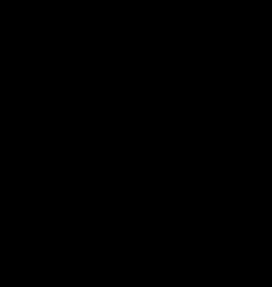 cc: Mark DombroffFrom:	Denney, CraigTo:	"Reardon, Kyle (USACAE)"Cc:	Denney, Craig; mdombroff@dglitigators.comSubject:	RE: Weco - hard drive for discoveryDate:	Wednesday, November 07, 2012 5:32:47 PMthanks-----Original Message-----From: Reardon, Kyle (USACAE) [mailto:Kyle.Reardon@usdoj.gov] Sent: Wednesday, November 07, 2012 4:43 PMTo: Denney, CraigSubject: RE: Weco - hard drive for discovery Craig;Thanks. We'll get it loaded and hopefully have it in time for Friday (but more likely have it ready for next Tuesday).As far as the Kuwata statements go, the paralegal handling discovery in this case is in trial. I'll send another reminder and work to have it to you on Friday.Kyle-----Original Message-----From: Denney, Craig [mailto:cdenney@swlaw.com] Sent: Wednesday, November 07, 2012 11:55 AM To: Reardon, Kyle (USACAE)Cc: Denney, Craig; Mark Dombroff Subject: Weco - hard drive for discoveryKyle,Hello, our office will be sending a FedEx out today to you with a hard drive for the Weco discovery. CraigSent from my iPhoneDenney, CraigFrom: Sent: To:Cc: Subject:Denney, CraigFriday, November 09, 2012 2:33 PM Kyle ReardonDenney, Craig WecoKyle,Hello, the AUSA who covered Bill Weygandt's arraignment did not have any discovery documents.If you get this message in the next 30 minutes, please call me. 775.830.2432 I am at the USMS getting my client processed.I have a letter for you as well. I can drop it off at your office if you are busy. CraigSent from my iPhone1From:	Denney, CraigTo:	"Reardon, Kyle (USACAE)"Cc:	mdombroff@dglitigators.com; Denney, Craig Subject:	RE: Weco - hard drive discovery and Brady material Date:	Tuesday, November 27, 2012 5:32:49 PMImportance:	HighKyle:Hello, not sure what the delay is on WECO. It has been a while since Bill Weygandt's arraignment (11/9) and we still have not received the hard drive with the WECO discovery. We would also appreciate a response on the letter request for exculpatory evidence with the categories that you will provide or oppose providing to defense.Please let me know as soon as possible. Craig Denney-----Original Message-----From: Denney, CraigSent: Wednesday, November 21, 2012 12:44 PM To: 'Reardon, Kyle (USACAE)'Cc: Denney, Craig; mdombroff@dglitigators.comSubject: RE: Weco - hard drive discovery and Brady material Importance: HighKyle:Hello, my office still has not received the hard drive of the Weco discovery. Was it sent out?Also, please let me know your position on which (hopefully all) of the categories of Brady documents we have requested in my letter from the date of the arraignment.Craig Denney-----Original Message-----From: Reardon, Kyle (USACAE) [mailto:Kyle.Reardon@usdoj.gov] Sent: Friday, November 16, 2012 12:19 AMTo: Denney, CraigSubject: RE: Weco - hard drive discovery and Brady material Craig;Discovery has been copied to the hard drive and will go out in tomorrow's mail. Kyle-----Original Message-----From: Denney, Craig [mailto:cdenney@swlaw.com] Sent: Thursday, November 15, 2012 1:06 PMTo: Reardon, Kyle (USACAE)Cc: Denney, Craig; Mark DombroffSubject: Weco - hard drive discovery and Brady materialKyle:Hello, has your IT person been able to copy the bulk discovery to the hard drive we provided? Also, can you let me know what documents you are going to provide in the Brady evidence letter? I am in NYC this week but wanted to follow up since we now have a trial date.Thanks, CraigSent from my iPadFrom:	Denney, CraigTo:	Kyle ReardonCc:	Denney, Craig; mdombroff@dglitigators.comSubject:	Weco discovery issuesDate:	Friday, November 30, 2012 9:37:31 AMKyle,Hello, we received the hard drive in the mail yesterday. I see it contains over one million pages in discovery. Thanks for finally sending it out. During the Weco civil litigation with Gulfstream in Chancery Court more than 2 years ago, we only received approximately 100,000 pages or less. The USAO then intervened in the civ case and obtained an order from the court to stay civil discovery. It appears Gulfstream produced another million pages of documents to the USAO that we did not have access to.I wanted to set up a conf call on Monday 12/3/12 to discuss the discovery with you and Mark. If the hard drive you provided to defense contains all the documents that Gulfstream produced to the USAO in the grand jury investigation, I would assume that Gulfstream provided you with some index or directory to the documents. The hard drive shows 1183 file folders that contains hundreds of PDFs in the folders.Please let me know what time works for a conference call on Monday Dec 3 to discuss the discovery issues. We would prefer to meet and confer and resolve the discovery issues without filing motions. However, it has been difficult to get timely responses from your office to requests for info on this case.I provided a letter to your office requesting Brady documents in various detailed categories on the date of Mr. Weygandt's arraignment - Nov. 9, 2012. As of today's date, we have received no response in writing or by phone on the Brady request. The production of the hard drive materials was delayed nearly 3 weeks after arraignment.This trial is scheduled for April 8, 2013. The USAO and FBI have investigated Weco and Mr. Weygandt since 2007. The original indictment of 6 former employees was in late Sept 2011. Mr. Weygandt was indicted in Oct 2012. There should be no reason that discovery and Brady material is delayed in production to defense in this case.Please let me know a convenient time for a conf call on Monday. Since arraignment, I have sent a number of email messages and also left phone messages with you but have not received the courtesy of a call or email back.Mark Dombroff and I will adjust our schedules to accommodate you for a call on Monday 12/3/12. If we don't receive a call, we will file a motion to compel next week to request court intervention in discovery and Brady materials production. I would prefer not to do that but too much time is passing without response from your office.Mr. Weygandt is entitled to production of all exculpatory evidence and I have detailed the categories in my letter. The bulk production of over one million pages of documents without any index or directory of he materials is unfair and has the appearance of gamesmanship. I hope that is not the case. As a result, I would respectfully request a conference call on Monday. Thanks very much for your attention to this.I am traveling this morning so you can reach me on my cell if you wish to discuss today. 775.830.2432. Regards,Craig DenneySnell & Wilmer LLP 775.830.2432Sent from my iPhoneDecember 6, 2012Mr. Justin Cochran Snell & Wilmer3883 Howard Hughes Pkwy., #1100 Las Vegas, NV 89169Re: United States v. WegandtElectronic Discovery Services Retainer AgreementDear Mr. Justin Cochran:This letter confirms that you have retained QUiVX eDiscovery Solutions “QUiVX” to provide digital forensics, consulting and/or electronic discovery services to you, your Client, or your designee in the matter referenced above. We are pleased to provide these services to you. This letter will outline the terms of this engagement.The services performed will be based on requests by you, your client, or your designee. The work requested will be performed and billed according to the enclosed pricing schedule.If work is requested that has a definable scope, we are happy to provide an estimate or a fixed fee as appropriate. If we are ordered by the Court to perform any services on this matter, you accept the responsibility for fees incurred. You will also be billed for out of pocket expenses such as mileage, parking, tolls, computer media, applications, tools or services specifically required by the engagement. Any individual expense in excess of $300 will be approved by you in advance.We will bill for consulting services on at least a monthly basis. All invoices are due Net 30. We reserve the right to stop work on this matter if our invoices remain unpaid for 30 days. Any billing disputes must be submitted within 30 days. All accounts must be in good standing before expert testimony is given.QUiVX will take reasonable steps to protect the confidentiality of information and data in this case. The parties acknowledge that, if compelled by law to disclose information, QUiVX willcomply with the disclosure requirement and will notify you in advance of such required disclosure or as soon as possible if no advance notice is given to QUiVX or is restricted by law.Client warrants that any electronic media or evidence sent to or made available to QUiVX for examination or duplication and any access granted to any information, system or network was obtained lawfully, in full compliance with all applicable statutes and regulations or orders or policies of any court or agency with jurisdiction. Client agrees to indemnify and hold QUiVX harmless from any claim or suit alleging unauthorized or unlawful access to any information, media, system or network, including all damages, expenses, liability, fines and attorney fees.QUiVX is an independent contractor and shall not be deemed an employee or agent of Client. The parties acknowledge that QUiVX is providing computer forensics, consulting, electronic discovery and/or technology support services at the direction of Client and QUiVX does not provide legal services.In no event will QUiVX’s liability of any kind include any special, incidental or consequential damages, including lost profits. QUiVX’s entire liability and Client’s exclusive remedy for liability of any kind shall be limited to the amount the Client has actually paid QUiVX.This Engagement Letter may be modified or amended if the modification or amendment is made in writing and is signed by both parties. Alternatively, electronic mail communications will be an acceptable method of amendment.We look forward to our working relationship and assisting with your discovery needs in this matter.Very truly yours,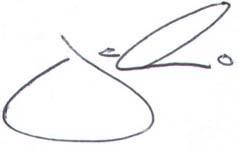 Jim Holpuch, Senior Account Manager QUiVX eDiscovery SolutionsPRICING SCHEDULE*Concordance database and load files will be provided along with the above listed services.QUiVX requires 5‐6 weeks for full completion but can provide rolling productions of completed data on a daily basis.ACKNOWLEDGMENT AND ACCEPTANCEPlease indicate your approval of the pricing schedule and terms of this engagement by signing where indicated below. Should you have additional questions, please do not hesitate to call Jim Holpuch directly at 702.882.9903.Case 2:11-cr-00429-JAM Document 100-6 Filed 12/16/12 Page 4 of 13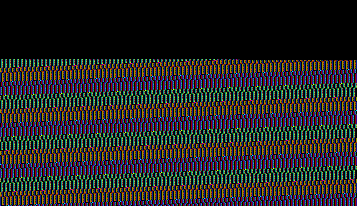 Project Estimate andScope of Work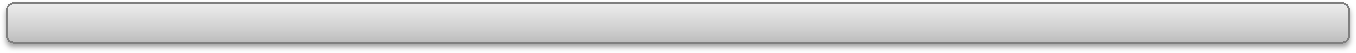 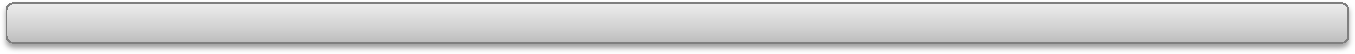 SynopsisThis Scope of Work (“SOW”) defines the scope, services and fees to be delivered by eLitigation Solutions, Inc. (“eLit”) to Snell & Wilmer (“Client”).Client is requesting eLit to provide eDiscovery services relating to: Weygand.Scope of ServicesThe scope of services is limited to the following:ProcessingClient will provide eLit with ~ 1.2M single-page; searchable PDF files (57 GB) eLit will perform the following tasks:Convert all PDF files to single-page TIFF images. Color images will be converted to JPGLogical Document Determination (LDD) will then be used to establish document breaks. LDD is a subjective review of each page where the document boundaries are determined based on author’s intent, pagination, Table-of-Contents etc.Attachments will be captured as such when possible. If a document does not have an attachment association, the BEGATTACH, ENDATTACH, and ATTRANGE fields will not be coded.Processing to TIFF will be completed in one phase. LDD, OCR and release of the documents for review will take place in multiple phases. The number of images processed per day will depend on a number of factors, but can range from 25-75,000 images per day.ReviewOnce the LDD is complete, all images will be OCR’d and prepared for the review database of choice. Pricing for both Concordance and Relativity have been provided below.If Relativity is the database of choice, eLit would strongly recommend processing the data through equivio, which will identify near-duplicate documents, which will be grouped and identified based on an adjustable similarity threshold.In addition, eLit will provide Relativity training (up to two hours) and Project Management support throughout the review.Production/Data DispositionData disposition specifications have not been discussed or finalized at this time.Estimate: Scenario #1Project Assumptions:1.2 M PDF Files (57 GB)Domestic LDD with Attachment RangeConcordance ReviewEstimate: Scenario #2Project Assumptions:1.2 M PDF Files (57 GB)Off-Shore LDD with Attachment RangeConcordance ReviewEstimate: Scenario #3Project Assumptions:1.2 M PDF Files (57 GB)Domestic LDD with Attachment RangeEquivio Near-Duplicate Identification (5:1 page-to-document ratio)Hosting via RelativityEstimate: Scenario #4Project Assumptions:1.2 M PDF Files (57 GB)Off-Shore LDD with Attachment RangeEquivio Near-Duplicate Identification (5:1 page-to-document ratio)Hosting via Relativity 	$69,995	The information provided in this document is for estimation purposes only. Actual project costs will be dependent upon the data provided to eLit and final project instructions.Terms & ConditionsThis SOW may be executed in two counterparts, each of which when so executed shall be deemed to be an original and both of which when taken together shall constitute one and the same SOW. Fax or electronically scanned copies of such signed documents may be used in lieu of the originals for any purpose.eLit shall invoice Client upon completion of the services described in the Work Order or Statement of Work. All prices for services performed do not include applicable taxes, which if required by the applicable jurisdiction shall be billed in addition to the statement for services rendered. All outstanding balances invoiced to Client are due on receipt and are overdue if not paid within 30 days of the invoice date, regardless of payment status of Client's customers. It is understood and agreed between eLit and Client that eLit’s services and payments thereon are not contingent in any fashion on Client receiving payment from any third party. Client will pay interest on all overdue amounts at the rate of one percent (1%) per month, or the maximum amount allowed by law, whichever is less, until all amounts due are paid in full. If Client fails to pay, eLit has full right to suspend any Services until Client pays all fees, expenses and interest due and payable to eLit. Notwithstanding anything to the contrary in this SOW, if Client fails to pay invoices from eLit in a timely manner, the parties acknowledge and agree that eLit shall have the right to send any information obtained from Client or as a result of the Services, whether otherwise considered confidential or proprietary, to its attorneys, advisors, or collection agencies in order to pursue the collection of any unpaid invoice.All work product, other than Intellectual Property (as defined below), developed by eLit specifically for Client in connection with eLit’s performance of the Services, including all original copies of electronic data evidence, including evidence files, shall be deemed to be the property of Client and shall be promptly delivered to Client at the Client’s request or at the latest, upon any termination of this Agreement and/or cessation of Services, at which time Client shall be solely responsible for the retention of any such evidence as required by law. Client acknowledges and agrees that eLit shall retain all ownership and title in any Intellectual Property developed prior to or in the course of providing Services to Client. For purposes of this Agreement, “Intellectual Property” shall be defined as including but not limited to computer programs, source codes, ideas, trade secrets, processes, including any specified processes for the handling of electronic evidence, methodologies, “hash value” libraries and/or any other concept, compilation or process eligible for federal copyright or patent protection.Client and eLit each agree to retain in confidence the non-public terms in this Agreement and all other non- public information and know-how disclosed or that becomes known as a result of activities pursuant to this Agreement, which is either designated as proprietary and/or confidential, or by the nature of the circumstances surrounding disclosure, should reasonably be understood to be confidential (“Confidential Information”). Each party agrees to: (a) preserve and protect the confidentiality of the other party’s Confidential Information; (b) refrain from using the other party’s Confidential Information except as contemplated herein; and (c) not disclose such Confidential Information to any third party except to employees and contractors as is reasonably required under this Agreement. Notwithstanding the foregoing, either party may disclose Confidential Information of the other party which is: (i) already publicly known; (ii) discovered or created by the receiving party without reference to the Confidential Information of the disclosing party, as shown in records of receiving party; (iii) otherwise known to the receiving party through no wrongful conduct of the receiving party, or (iv) required to be disclosed by law, court order, or, in the opinion of eLit, may constitute child pornography. However, either party hereto may disclose any Confidential Information hereunder to such party’s agents, attorneys and other legal representatives or any appropriate court process of competent jurisdiction so long as the other party has been provided reasonable notice of such intended disclosure such that it can seek to enjoin its disclosure.Legal Work Product. For any Services performed in the course of or in the anticipation of any legal action, Clientagrees that at Client’s request eLit shall take instructions with regard to the Services from Client's attorney and shall work through such attorney in performing all Services. In the event that Client is a law firm or attorney and has engaged eLit to perform Services on behalf of a third party client, eLit shall take instructions with regard to the Services from Client and shall work through Client in performing all such Services. For avoidance of doubt, Client retains final decision-making authority in regard to the Services. Subject to Section 6 of this Agreement, all work product resulting from such Services as directed by Client’s legal counsel, including reports, EnCase evidence files and other data compilations shall be considered the attorney work product of the Client and the Client’s counsel. The Client agrees that eLit shall have a right to notify law enforcement and terminate this Agreement if, during the performance of the Services, (a) eLit observes information that, in the opinion of eLit, may constitute child pornography, or (b) eLit believes in its opinion that continued performance of the Services will commit or aid and abet any crime.eLit warrants that it will perform the Services with professional thoroughness and competence. No other warranty or representation, whether express or implied, including but not limited to the implied warranty for a particular purpose, is created by this Agreement or in connection with the Services. Client represents and warrants that all actions by eLit undertaken upon the instructions of Client, either as set forth in a SOW or as subsequently communicated to eLit (including, without limitation, the Services), are and will be in compliance with applicable law, and do not and shall not constitute tortuous actions. If the Services involve or contemplate the collection of any data within the European Union (or any territory outside the United States of America), Client represents and warrants that it has the legal right to collect (or have eLit collect) such data. In addition, if the Services involve or contemplate the transfer of data from the European Union to the United States of America (or a third country) Client represents and warrants that it has the legal right to transfer (or have eLit transfer) such data. eLit's sole liability, and Client's sole remedy, in connection with this Agreement shall be limited to having eLit bear the reasonable cost of re-performing (or, at eLit's option, having re-performed) any Services that do not meet the above warranty. Such remedy shall be available only in the event that Client reports in writing any breach of eLit's warranty within sixty (60) days of such breach, and provides documentation of such breach. IN NO EVENT SHALL eLit BE LIABLE FOR ANY CONSEQUENTIAL, INDIRECT, INCIDENTAL, EXEMPLARY, OR SPECIAL DAMAGES WHATSOEVER (INCLUDING WITHOUT LIMITATION DAMAGES FOR LOSS OF DATA, LOSS OF USE, BUSINESS PROFITS, BUSINESS INTERRUPTION, SPOLIATION OF EVIDENCE, AND/OR LOSS OF BUSINESS INFORMATION) ARISING OUT OF THE SERVICES PROVIDED OR OTHERWISE IN CONNECTION WITH THIS AGREEMENT EVEN IF eLit HAS BEEN INFORMED OF THE POSSIBILITY OF SUCH DAMAGES. eLit’s ENTIRE LIABILITY TO CLIENT OR ANY THIRD PARTY, WHETHER IN TORT, CONTRACT, NEGLIGENCE, OR OTHERWISE, SHALL NOT EXCEED THE AMOUNT OF FEES PAID BY CLIENT TO eLit FOR THE PARTICULAR  PRODUCT OR SERVICE WHICH GAVE RISE TO THE CLAIM.Client will defend, indemnify and hold eLit (and its officers, directors, agents and employees) harmless from any and all losses, liabilities, suits, damages, claims, demands, and expenses (including, without limitation, reasonable attorneys' fees), whether based on contract, tort (including strict liability) or crimes, resulting from a claim by a third party (for clarity, the term “third party” includes but is not limited to a government entity, as well as Client employees and agents) based on actions by eLit undertaken upon the instructions of Client, as communicated to eLit. eLit agrees to (i) promptly notify Client in writing of any indemnifiable claim and (ii) give Client the opportunity to defend or negotiate a settlement of any such claim and cooperate fully with Client, at Client’s expense, in defending or settling such claim. Notwithstanding the foregoing, eLit may, at its own expense, assist in such defense if it so chooses, provided that Client will control such defense and all negotiations relative to the settlement of any such claim.This Agreement shall be governed by and construed in accordance with the laws of the State of California. Anycontroversy or claim arising out of or relating to this Agreement shall be settled by arbitration using a single arbitrator in San Jose, California and in accordance with the JAM’s rules of commercial arbitration. Judgment upon any award rendered in such arbitration may be entered in any court having jurisdiction thereof. In the event legal action or arbitration is commenced by either party in connection with this Agreement, the prevailing party shall be entitled to recover from the other reasonable attorneys' fees and costs, including without limitation expert witness' costs, expended by the prevailing party in connection with such action.Nothing in this Agreement shall constitute or create a joint venture, partnership, or any other similar arrangement between eLit and Client. Neither party is authorized to act as agent or bind the other party except as expressly stated in this Agreement.The parties intend eLit to be an independent consultant in the performance of the services. eLit and Client agree to the following rights consistent with an independent consultant relationship.eLit will have the right to control and determine the methods and means of performing the contractual services.eLit has the right to perform services for others during the term of this Agreement as long as this work does not create a known conflict of interest.eLit has the right to hire assistants as subcontractors, or to use employees to provide the services required by this Agreement.Client shall not require eLit or eLit's employees or subcontractors to devote full time to performing the services required by this Agreement unless otherwise agreed to by Client and eLit in writing.Neither eLit nor eLit's employees or subcontractors are eligible to participate in any employee pension, health, vacation pay, sick pay or other fringe benefit plan of Client.Billing InstructionsAll invoices will be mailed to:TO:	Snell & Wilmer LLP c/o Mr. Justin Cochran3883 Howard Hughes Parkway Las Vegas, NV 89169CC:	Barry EwartDisposition of Evidentiary MaterialseLit will maintain custody of all ESI delivered to or collected by eLit in one of our secure storage areas located within our facilities and/or our data center. Storage of this ESI shall be only for the time required to complete the work as outlined in the Scope of Services section of this agreement.Once all work is completed, the collected ESI shall be delivered to the following:Snell & Wilmer - Barry EwartUnless otherwise reflected in this agreement, Client shall bear all costs for the delivery of the ESI to the above.Client shall have the option to provide written authorization directing eLit to wipe and/or physically destroy any media containing the ESI identified in such authorization at the then current fee for such service.Statement of ConfidentialityeLit considers this proposal and all material related to it as proprietary and confidential in nature. Any dissemination of the information contained within this response outside of The Client is strictly prohibited. All pricing within this document shall expire 90 days from the date of receipt by The Client, unless eLit agrees to extend it at your written request. Any contract resulting from this proposal is subject to entering into a mutually acceptable written agreement signed by The Client and eLit.ExpirationThis Statement of Work (“SOW”) shall expire if not signed and returned to eLit within 30 days from the date of this SOW. This SOW will become void if work does not commence within 30 days from the date it is executed and returned by the Client.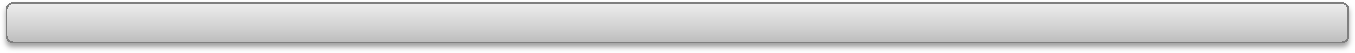 ExecutionThis SOW may be executed in counterparts or by facsimile, each of which shall be deemed an original, and all of which together shall constitute one and the same agreement.eLitigation Solution, Inc. (eLit)/SPaul McIlroyBusiness Development Manager Phoenix, AZ(602) 214-8636pmcilroy@elitinc.comCompanySignaturePrinted Name	DateTitleFrom:	Denney, CraigTo:	"Reardon, Kyle (USACAE)"Cc:	mdombroff@dglitigators.comSubject:	RE: Weco discovery issuesDate:	Wednesday, December 05, 2012 1:30:43 PMImportance:	HighKyle,We really need to discuss WECO discovery issues. I can appreciate you have new cases that have more urgency. However, this is a major case set for trial in 4 months. There are significant issues that I have been trying to get an answer on since shortly after arraignment (a month ago).I am available to talk at 5:00PM today and will see if Mark can join the call even though it will be 8:00PM on the East Coast.I would rather not continue to delay this call further. Craig-----Original Message-----From: Reardon, Kyle (USACAE) [mailto:Kyle.Reardon@usdoj.gov] Sent: Wednesday, December 05, 2012 1:15 PMTo: Denney, CraigCc: mdombroff@dglitigators.com Subject: RE: Weco discovery issuesCraig;I seem to be snakebit this week. I have a new matter that was on my desk when I got back from court involving a possible child exploitation offense that needs to be resolved by COB today.Can we reschedule our conference call to tomorrow morning? If not, then I can talk after 5:00 pm PST, but I know that might not be convenient for Mr. Dombroff.Kyle-----Original Message-----From: Denney, Craig [mailto:cdenney@swlaw.com] Sent: Wednesday, December 05, 2012 10:05 AM To: Reardon, Kyle (USACAE)Cc: Denney, Craig; mdombroff@dglitigators.com Subject: RE: Weco discovery issuesImportance: HighKyle,Thanks. 1:30PM PST today works fine for a conference call.We need to discuss the hard drive discovery and the Brady material request. Regards,Craig DenneySnell & Wilmer L.L.P.Dial in - 888-872-3769Passcode - 702-784-5200-----Original Message-----From: Reardon, Kyle (USACAE) [mailto:Kyle.Reardon@usdoj.gov] Sent: Wednesday, December 05, 2012 9:50 AMTo: Denney, CraigSubject: Re: Weco discovery issues Craig,It won't. I have a sentencing hearing before Judge Mueller that will likely go into early afternoon. Can we talk at 1:30 pm?If not, I have nothing on caledar tomorrow and am free most all day. Kyle----- Original Message -----From: Denney, Craig [mailto:cdenney@swlaw.com] Sent: Wednesday, December 05, 2012 12:18 PM To: Reardon, Kyle (USACAE)Cc: Denney, Craig <cdenney@swlaw.com>; mdombroff@dglitigators.com<mdombroff@dglitigators.com> Subject: Re: Weco discovery issuesKyle,Will 11am today work for a conf call on Weco? Please confirm. Use the dial in number and pass code listed below.CraigSent from my iPhoneOn Dec 4, 2012, at 2:40 PM, "Reardon, Kyle (USACAE)" <Kyle.Reardon@usdoj.gov> wrote:Craig,>I have 4 new arrests today and am stuck at the bottom of a long 2pm Magistrate calendar. Can we set up a conference call tomorrow morning.>This also has the added bonus of giving your voice another day to rest.>Kyle>----- Original Message -----From: Denney, Craig [mailto:cdenney@swlaw.com]Sent: Tuesday, December 04, 2012 05:27 PMTo: Reardon, Kyle (USACAE)Cc: Denney, Craig <cdenney@swlaw.com>; mdombroff@dglitigators.com<mdombroff@dglitigators.com>Subject: RE: Weco discovery issues>Kyle,Hello, just saw your message.>Can you talk at 3PM today? I am getting over a cold and don't have much voice. However, Mark and I would like to do a call with you before the weekend if possible.>Dial in - 888-872-3769>Phone - 702-784-5200>Craig>-----Original Message-----From: Reardon, Kyle (USACAE) [mailto:Kyle.Reardon@usdoj.gov]Sent: Tuesday, December 04, 2012 11:59 AMTo: Denney, CraigSubject: RE: Weco discovery issues>Craig;>Sorry for not getting back to you sooner. I was out sick several days last week and had several other filings that I needed to get done before tackling other matters.>Are you available this afternoon to talk?>Kyle>-----Original Message-----From: Denney, Craig [mailto:cdenney@swlaw.com]Sent: Friday, November 30, 2012 9:37 AMTo: Reardon, Kyle (USACAE)Cc: Denney, Craig; mdombroff@dglitigators.comSubject: Weco discovery issues>Kyle,Hello, we received the hard drive in the mail yesterday. I see it contains over one million pages in discovery. Thanks for finally sending it out. During the Weco civil litigation with Gulfstream in Chancery Court more than 2 years ago, we only received approximately 100,000 pages or less. The USAO then intervened in the civ case and obtained an order from the court to stay civil discovery. It appears Gulfstream produced another million pages of documents to the USAO that we did not have access to.>I wanted to set up a conf call on Monday 12/3/12 to discuss the discovery with you and Mark. If the hard drive you provided to defense contains all the documents that Gulfstream produced to the USAO in the grand jury investigation, I would assume that Gulfstream provided you with some index or directory to the documents. The hard drive shows 1183 file folders that contains hundreds of PDFs in the folders.>Please let me know what time works for a conference call on Monday Dec 3 to discuss the discovery issues. We would prefer to meet and confer and resolve the discovery issues without filing motions.However, it has been difficult to get timely responses from your office to requests for info on this case.>I provided a letter to your office requesting Brady documents in various detailed categories on the date of Mr. Weygandt's arraignment - Nov. 9, 2012. As of today's date, we have received no response in writing or by phone on the Brady request. The production of the hard drive materials was delayed nearly 3 weeks after arraignment.>This trial is scheduled for April 8, 2013. The USAO and FBI have investigated Weco and Mr. Weygandt since 2007. The original indictment of 6 former employees was in late Sept 2011. Mr. Weygandt was indicted in Oct 2012. There should be no reason that discovery and Brady material is delayed in production to defense in this case.>Please let me know a convenient time for a conf call on Monday. Since arraignment, I have sent a number of email messages and also left phone messages with you but have not received the courtesy of a call or email back.>Mark Dombroff and I will adjust our schedules to accommodate you for a call on Monday 12/3/12. Ifwe don't receive a call, we will file a motion to compel next week to request court intervention in discovery and Brady materials production. I would prefer not to do that but too much time is passing without response from your office.>Mr. Weygandt is entitled to production of all exculpatory evidence and I have detailed the categories in my letter. The bulk production of over one million pages of documents without any index or directory of he materials is unfair and has the appearance of gamesmanship. I hope that is not the case. As a result, I would respectfully request a conference call on Monday. Thanks very much for your attention to this.>I am traveling this morning so you can reach me on my cell if you wish to discuss today. 775.830.2432.>Regards,>Craig DenneySnell & Wilmer LLP775.830.2432>Sent from my iPhoneFrom:	Denney, CraigTo:	"Reardon, Kyle (USACAE)"Cc:	mdombroff@dglitigators.comSubject:	RE: Weco discovery issuesDate:	Wednesday, December 05, 2012 1:30:43 PMImportance:	HighKyle,We really need to discuss WECO discovery issues. I can appreciate you have new cases that have more urgency. However, this is a major case set for trial in 4 months. There are significant issues that I have been trying to get an answer on since shortly after arraignment (a month ago).I am available to talk at 5:00PM today and will see if Mark can join the call even though it will be 8:00PM on the East Coast.I would rather not continue to delay this call further. Craig-----Original Message-----From: Reardon, Kyle (USACAE) [mailto:Kyle.Reardon@usdoj.gov] Sent: Wednesday, December 05, 2012 1:15 PMTo: Denney, CraigCc: mdombroff@dglitigators.com Subject: RE: Weco discovery issuesCraig;I seem to be snakebit this week. I have a new matter that was on my desk when I got back from court involving a possible child exploitation offense that needs to be resolved by COB today.Can we reschedule our conference call to tomorrow morning? If not, then I can talk after 5:00 pm PST, but I know that might not be convenient for Mr. Dombroff.Kyle-----Original Message-----From: Denney, Craig [mailto:cdenney@swlaw.com] Sent: Wednesday, December 05, 2012 10:05 AM To: Reardon, Kyle (USACAE)Cc: Denney, Craig; mdombroff@dglitigators.com Subject: RE: Weco discovery issuesImportance: HighKyle,Thanks. 1:30PM PST today works fine for a conference call.We need to discuss the hard drive discovery and the Brady material request. Regards,Craig DenneySnell & Wilmer L.L.P.Dial in - 888-872-3769Passcode - 702-784-5200-----Original Message-----From: Reardon, Kyle (USACAE) [mailto:Kyle.Reardon@usdoj.gov] Sent: Wednesday, December 05, 2012 9:50 AMTo: Denney, CraigSubject: Re: Weco discovery issues Craig,It won't. I have a sentencing hearing before Judge Mueller that will likely go into early afternoon. Can we talk at 1:30 pm?If not, I have nothing on caledar tomorrow and am free most all day. Kyle----- Original Message -----From: Denney, Craig [mailto:cdenney@swlaw.com] Sent: Wednesday, December 05, 2012 12:18 PM To: Reardon, Kyle (USACAE)Cc: Denney, Craig <cdenney@swlaw.com>; mdombroff@dglitigators.com<mdombroff@dglitigators.com> Subject: Re: Weco discovery issuesKyle,Will 11am today work for a conf call on Weco? Please confirm. Use the dial in number and pass code listed below.CraigSent from my iPhoneOn Dec 4, 2012, at 2:40 PM, "Reardon, Kyle (USACAE)" <Kyle.Reardon@usdoj.gov> wrote:Craig,>I have 4 new arrests today and am stuck at the bottom of a long 2pm Magistrate calendar. Can we set up a conference call tomorrow morning.>This also has the added bonus of giving your voice another day to rest.>Kyle>----- Original Message -----From: Denney, Craig [mailto:cdenney@swlaw.com]Sent: Tuesday, December 04, 2012 05:27 PMTo: Reardon, Kyle (USACAE)Cc: Denney, Craig <cdenney@swlaw.com>; mdombroff@dglitigators.com<mdombroff@dglitigators.com>Subject: RE: Weco discovery issues>Kyle,Hello, just saw your message.>Can you talk at 3PM today? I am getting over a cold and don't have much voice. However, Mark and I would like to do a call with you before the weekend if possible.>Dial in - 888-872-3769>Phone - 702-784-5200>Craig>-----Original Message-----From: Reardon, Kyle (USACAE) [mailto:Kyle.Reardon@usdoj.gov]Sent: Tuesday, December 04, 2012 11:59 AMTo: Denney, CraigSubject: RE: Weco discovery issues>Craig;>Sorry for not getting back to you sooner. I was out sick several days last week and had several other filings that I needed to get done before tackling other matters.>Are you available this afternoon to talk?>Kyle>-----Original Message-----From: Denney, Craig [mailto:cdenney@swlaw.com]Sent: Friday, November 30, 2012 9:37 AMTo: Reardon, Kyle (USACAE)Cc: Denney, Craig; mdombroff@dglitigators.comSubject: Weco discovery issues>Kyle,Hello, we received the hard drive in the mail yesterday. I see it contains over one million pages in discovery. Thanks for finally sending it out. During the Weco civil litigation with Gulfstream in Chancery Court more than 2 years ago, we only received approximately 100,000 pages or less. The USAO then intervened in the civ case and obtained an order from the court to stay civil discovery. It appears Gulfstream produced another million pages of documents to the USAO that we did not have access to.>I wanted to set up a conf call on Monday 12/3/12 to discuss the discovery with you and Mark. If the hard drive you provided to defense contains all the documents that Gulfstream produced to the USAO in the grand jury investigation, I would assume that Gulfstream provided you with some index or directory to the documents. The hard drive shows 1183 file folders that contains hundreds of PDFs in the folders.>Please let me know what time works for a conference call on Monday Dec 3 to discuss the discovery issues. We would prefer to meet and confer and resolve the discovery issues without filing motions.However, it has been difficult to get timely responses from your office to requests for info on this case.>I provided a letter to your office requesting Brady documents in various detailed categories on the date of Mr. Weygandt's arraignment - Nov. 9, 2012. As of today's date, we have received no response in writing or by phone on the Brady request. The production of the hard drive materials was delayed nearly 3 weeks after arraignment.>This trial is scheduled for April 8, 2013. The USAO and FBI have investigated Weco and Mr. Weygandt since 2007. The original indictment of 6 former employees was in late Sept 2011. Mr. Weygandt was indicted in Oct 2012. There should be no reason that discovery and Brady material is delayed in production to defense in this case.>Please let me know a convenient time for a conf call on Monday. Since arraignment, I have sent a number of email messages and also left phone messages with you but have not received the courtesy of a call or email back.>Mark Dombroff and I will adjust our schedules to accommodate you for a call on Monday 12/3/12. Ifwe don't receive a call, we will file a motion to compel next week to request court intervention in discovery and Brady materials production. I would prefer not to do that but too much time is passing without response from your office.>Mr. Weygandt is entitled to production of all exculpatory evidence and I have detailed the categories in my letter. The bulk production of over one million pages of documents without any index or directory of he materials is unfair and has the appearance of gamesmanship. I hope that is not the case. As a result, I would respectfully request a conference call on Monday. Thanks very much for your attention to this.>I am traveling this morning so you can reach me on my cell if you wish to discuss today. 775.830.2432.>Regards,>Craig DenneySnell & Wilmer LLP775.830.2432>Sent from my iPhoneFrom:	Cochran, JustinTo:	Cochran, JustinSubject:	FW: WECO DiscoveryDate:	Sunday, December 16, 2012 7:18:26 PMFrom: "Reardon, Kyle (USACAE)" <Kyle.Reardon@usdoj.gov>Date: December 6, 2012, 4:38:41 PM PSTTo: "Denney, Craig" <cdenney@swlaw.com>, "msegal@segalandkirby.com"<msegal@segalandkirby.com>,  "Jim Mayo (JMayo@segalandkirby.com)"<JMayo@segalandkirby.com>,  "Tom Johnson (taj@tomjohnsonlaw.com)"<taj@tomjohnsonlaw.com>, "Kresta N. Daly (kdaly@btdlegal.com)" <kdaly@btdlegal.com> Cc: "Coleman, Reginald (FBI)" <Reginald.Coleman@ic.fbi.gov>, "Schleyer, Steven M. (Steven.Schleyer@oig.dot.gov)" <Steven.Schleyer@oig.dot.gov>, "Castruita, Donna (USACAE)" <Donna.Castruita@usdoj.gov>, "Camacho, Susana (USACAE)"<Susana.Camacho@usdoj.gov>Subject: WECO DiscoveryAll;Two issues:First, I learned last night that document  “WE01138055”  which  was given to you on the hard drives you provided may contain contraband, specifically, an  image  of a minor engaged in sexually explicit conduct.  A quick review of the discovery this morning uncovered this same image in another location (“WE01138058”). Four other pornographic images of what appear to be adults were also located (located on “WE01138061,” “…63,” “…66,” and “…68”).  No other contraband images  were located.As you all know, under federal law, possession of CP is illegal (even when part of discovery). Accordingly, I ask that all of you discontinue  working  with  your hard drives, and to the extent that either of the files described above have been printed or saved elsewhere on your respective computer systems, that they be destroyed.Second, in the format that the discovery was provided to you, the discovery is not searchable. I was not aware of this fact until last night - the conversion that we performed in our office made the .pdfs that were provided to us by Jenner and Block searchable. Furthermore, no index was provided with the materials when they were provided to this office.In order to remedy both problems, I have made arrangements for an  FBI agent to come to each of your offices to pick up the hard drives tomorrow. They will be calling prior to their arrival to coordinate the pick-up (they can also pick up any hard copies that you may not want to dispose of in your office shredder).  In the alternative, you can return the drives to me in my office. These drives will then be wiped clean by my office. The discovery will then be provided to you a second time in searchable .pdf format. I have been assured by my office’s IT department that these reloaded driveswill be ready no later than close of business on Monday. (For Mr. Denney in Reno, the drive will be put in Monday’s FedEx and delivered the following day.)I appreciate your cooperation. Please let me know if you have any questions. KyleKyle ReardonAssistant United States Attorney 501 I Street, Suite 10-100Sacramento, CA  95816(916) 554-2700 (office)(916) 554-2900 (fax)“CONFIDENTIALITY NOTICE: This communication with its contents and attachments, if any, may contain confidential, law enforcement sensitive, privileged attorney/client communications or work products, and is not subject to disclosure. It is solely for the use of the intended recipients. Unauthorized interception, review, use or disclosure is prohibited. If you believe that you have received this email in error, please notify the sender immediately, and permanently delete the  email,  any attachments, and all copies from your computer.”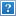 Denney, CraigFrom: Sent: To: Subject:Reardon, Kyle (USACAE) <Kyle.Reardon@usdoj.gov> Tuesday, December 11, 2012 12:47 PMDenney, CraigRE: WECO - hard drive of discoveryCraig;I am unable to call this afternoon at 3 pm. I will be available tomo rro w morning if that time is convenient for you and Mr. Dombroff.As it concerns an index - no index was provided to us and one has not been created by my off ice.Regarding the contraband, I am working with my supervisors and the IT section in the office to resolve the issu e. I will get back to you as soon as I am able .KyleFrom: Denney, Craig [mailto:cdenney@swlaw.com]Sent: Tuesday, December 11, 2012 10:53 AMTo: Reardon, Kyle (USACAE)Cc: Denney, Craig; mdombroff@dglitigators.com Subject: WECO - hard drive of discovery Importance: HighKyle:Mark Dombroff and I received the hard drives of the newly copied WECO discovery today . The hard drives still do not include any index of the 1.2 million pages of materials. The content format also remains single page PDFs instead of a load file format that we can search.Apparently, the FBI {or perhaps, your staff) did not inspect the materials very closely on the second go around before sending us the new copies of WECO materials. Mark's colleague at the firm did an initial inspection of the hard drive today. While WECO Bates #01138058 has been removed, the very next file {WECO Bates #01138059) appears to contains a copy of the same email and image of suspected child pornography.Mark and I need to discuss with you by conference call this afternoon. We have been more than patient on this case with discovery issues and the problems are not getting resolved.Please review WECO Bates #01138059 - I have not looked at the email or image but am informed it appears to be a copy of the email and CP image we brought to your attention in the conference call last week.Let me know if you can do a call this afternoon at 3PM PST today. The conf call number and code are listed below. Dial In# 888-872-3769Passcode # 702-784-5200Craig S. DenneySnell & Wilmer L.L.P.	Snell & Wilmer L.L.P.50 West Liberty Street (Suite #510)	3883 Howard Hughes Parkway {Suite #1100) Reno, Nevada 89501		Las Vegas, Nevada 89169775.785.5440 {office)	702.784.5200 {office)775.830.2432 {mobile)	702.784.5252 {fax)775.785.5441 {fax)cdenney@swlaw.com www.swlaw.comSnell & Wilmer	DE N V E R---	L -	­LAW OFFICES50 West Liberty Street Suite 510Reno, NV 89501775-785-5440775-785-5441 (Fax)w,vw.sw law.comI. AS VEGAS LOS AN GE L ES LOS C A BOSORANGE COUNTYPH OE NI X SALT  LA KE  C IT YTUCSONCraig S. Denney(775) 785-5411cdenney@swlaw.com	December 11, 2012VIA E-MAIL AND FIRST CLASS MAILKyle ReardonAssistant United States Attorney United States Attorney's Office Eastern District of California 500 I Street, Suite 10-100Sacramento, CA 95814Re:	United States v. Weygandt, et al.Case No. 2:11-CR-00429-JAMDear Mr. Reardon:This letter is a follow-up to our phone conversation on December 6, 2012 and emails exchanged on today's date regarding electronic discovery problems in the above case. The delay in obtaining relevant discovery materials has become disruptive to defense preparation for Mr. Weygandt. On November 9, 2012, I provided you a letter requesting relevant Brady and Giglio evidence in this case. After nearly three weeks of delay, your office provided a hard drive of nearly 1.2 million single page PDF file documents. We were not provided with any index or directory of the materials. The hard drive of electronic materials contains 1183 folders of PDF files and each folder contains hundreds or even thousands of pages of single page PDF files.Since there is no index and the files are not searchable , the discovery materials on the hard drive are not in an acceptable format. The production also failed to include any electronic load file, thus leaving over a million pages of PDF files without logical page breaks. In order for Mr. Weygandt to effectively translate these documents into reviewable format, our firm has received estimates from two vendors in the $50,000.00 range. In essence, Mr. Weygandt has been provided with a set of nearly useless documents until he expends a significant sum of money, at which time we can begin a review. Frankly, this is unacceptable. The resources to put these documents in reviewable form and the loss of time in doing so are significant.Moreover, after this major electronic discovery issue is addressed, it does not alleviate the DOJ's continuing obligation to provide Brady and Giglio evidence - requested a month ago. Nothing has been received as of today's date. DOJ is obligated to produce this informationSnell & Wilmer is a member of LEX MUND!, The Leading Association of Independent Law Firms.irrespective of Rule 16. Nevertheless, you explained to me on our last phone call that you were without knowledge whether the nearly 1.2 million single  page  PDF  files  included  this information.The DOJ investigation of WECO and Mr. Weygandt appears to have been going on since 2007. Apparently, Gulfstream Aerospace Corporation ("Gulfstream") has made a number of document productions to your office since it received grand jury subpoenas for WECO and Gulfstream on February 14, 2008. These document productions have been ongoing since that date and on through the past several years. DOJ appears to have had the documents for at least two to three years of the investigation. While the defense has only had the discovery materials for less than one week, one of the defense attorneys came across what may in fact be contraband, specifically, an image of a minor engaged in sexually explicit conduct. It is truly disturbing that DOJ provided the defense with apparent contraband that has not even been reviewed by federal investigators in this case.Immediately upon discovering the image, Mark Dombroff and I alerted you in a conference call on December 5, 2012, to the Bates number in the electronic discovery so that you and the FBI could review and determine if the image was contraband. On the following day, the defense lawyer in this case received an email from you stating, "possession of CP is illegal (even when part of discovery)." (Encl). Your remedy directed the parties to tum over their hard drives to FBI agents and have the data wiped. We spoke by phone and you advised that the discovery would be reloaded. Accordingly, because of DOJ's apparent oversight, Mr. Weygandt is now without the discovery and is waiting upon your office to reproduce the voluminous data.On today's date, Mark Dombroff and I received hard drives of the "new" WECO discovery materials. The materials do not have any index and they are not in searchable format. Mark Dombroff s colleague examined the materials and discovered that while WECO Bates #01138058 has been removed due to its contraband nature, the very next image (WECO Bates #01138059) appears to be a duplicate email with the same contraband image. For reasons unclear, the investigators in this case did not review these materials before sending them out to the defense. This leaves us with yet another delay in review of discovery. You advised me that you do not have any index for the nearly 1.2 million pages of documents. I find this incredulous that DOJ would receive this volume of materials from Gulfstream and not insist on production of an index to the materials. Moreover, the materials were then converted by DOJ (or its vendor) into single PDF pages rather than a format that can be searched.The discovery delays are simply unacceptable in this case. The original WECO defendants (Jerry Kuwata, Chris MacQueen, Anthony Zito, Scott Durham, Doug Johnson, and Michael Maupin) were indicted in September 2011. Mr. Weygandt was indicted in early October 2012. The discovery materials should have been reviewed, organized, formatted, and produced to the defense in short order.Mr. Weygandt faces trial in this case in four months. DOJ should be able to provide the defense with electronic discovery in searchable format. And if  Gulfstream  provided  the voluminous discovery materials in response to grand jury subpoenas , then DOJ should insist that Gulfstream provide the materials with an index so that  the  defense  can  properly  review  them. This letter shall serve as a final attempt to obtain meaningful  discovery  and  materials  to  which Mr. Weygandt is entitled before DOJ forces the defense to seek relief from the Court.We respectfully request that no later than 5:00 p.m. on December 14, 2012, you provide the discovery in a logical format which maintains the original pagination of the files, i.e. not single page PDFs lacking logical page breaks. In doing so, we request the " lo ad file" that was generated when the electronic data was extracted and compiled and which may be utilized to search the files. In a document production of this size, it is inconceivable that Gulfstream would have simply provided the discovery to DOJ in the manner and means in which your office provided it to the defense. And if that happened, it would seem incumbent upon DOJ to request an index for the voluminous materials.Similarly, Mr. Weygandt repeats his request for Brady and Giglio evidence (requested on November 9, 2012) and asks that you provide this by close of business on December 14, 2012.Mr. Weygandt has been prejudiced significantly during this entire matter over the past four plus years of investigation. The material requested, and the format in which it should be produced is reasonable. We ask that you promptly work with DOJ's technical support personnel and Gulfstream to voluntarily provide these materials to defense before Mr. Weygandt incurs additional prejudice, expense, and further delay. We look forward to your anticipated cooperation.Very truly yours,CSD:mwcc: Mark Dombroff16288938 . 1Snell & Wilmer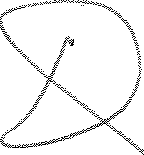 Craig S. Denn9 .--(From:	Cochran, JustinTo:	Cochran, JustinSubject:	RE: WECO - hard drive of discoveryDate:	Sunday, December 16, 2012 7:28:50 PMFrom: Reardon, Kyle (USACAE) [mailto:Kyle.Reardon@usdoj.gov]Sent: Tuesday, December 11, 2012 12:47 PMTo: Denney, CraigSubject: RE: WECO - hard drive of discoveryCraig;I am unable to call this afternoon at 3 pm. I will be available tomorrow morning if that time is convenient for you and Mr. Dombroff.As it concerns an index – no index was provided to us and one has not been created by my office.Regarding the contraband, I am working with my supervisors and the IT section in the office to resolve the issue. I will get back to you as soon as I am able.KyleFrom: Denney, Craig [mailto:cdenney@swlaw.com]Sent: Tuesday, December 11, 2012 10:53 AMTo: Reardon, Kyle (USACAE)Cc: Denney, Craig; mdombroff@dglitigators.com Subject: WECO - hard drive of discovery Importance: HighKyle:Mark Dombroff and I received  the hard drives of the newly copied WECO discovery today.  The hard drives still do not include any index of the 1.2 million pages of materials. The content format also remains single page PDFs instead of a load file format that we can search.Apparently, the FBI (or perhaps, your staff) did not inspect the materials very closely on the second go around before sending us the new  copies of WECO materials.  Mark’s colleague  at  the firm did an initial inspection of the hard drive today. While WECO Bates #01138058 has been removed, the very next file (WECO Bates #01138059) appears to contains a copy of the same email and image of suspected child pornography.Mark and I need to discuss with you by conference call this afternoon. We have been more than patient on this case with discovery issues and the problems are not getting resolved.Please review WECO Bates #01138059 – I have not looked at the email or image but am informed   it appears to be a copy of the email and CP image we brought to your attention in the conference call last week.Let me know if you can do a call this afternoon at 3PM PST today. The conf call number and code are listed below.Dial In # 888-872-3769Passcode # 702-784-5200Craig S. DenneySnell  & Wilmer L.L.P.	Snell & Wilmer L.L.P.50 West Liberty Street (Suite #510)	3883 Howard Hughes Parkway (Suite #1100) Reno, Nevada 89501	Las Vegas, Nevada 89169775.785.5440 (office)	702.784.5200 (office)775.830.2432 (mobile)	702.784.5252 (fax)775.785.5441 (fax)cdenney@swlaw.com www.swlaw.comFrom:	Denney, CraigTo:	Kyle ReardonCc:	Denney, Craig; mdombroff@dglitigators.comSubject:	Weco discoveryDate:	Friday, December 14, 2012 5:36:58 PMKyle:Hello, we have not received any response on the Brady request from Nov. 9. The problems with the hard drive discovery remain unchanged.Mark Dombroff and I have been more than patient with discovery. However, the delay is ongoing and unacceptable for preparation of Bill Weygandt's defense with an April trial date.We are forced to file a motion to compel and seek the court's assistance in obtaining all exculpatory evidence listed in my November 9 letter. We are also entitled to the voluminous electronic materials in searchable (source file) format and with an index.We will request an order shortening time on the motion to compel and request your agreement to schedule a hearing before the magistrate as soon as possible.Let me know if you agree or oppose the early hearing to argue the motion. Regards,Craig DenneySent from my iPhoneDenney, CraigFrom: Sent: To: Subject:Reardon, Kyle (USACAE) <Kyle.Reardon@usdoj.gov> Friday, December 14, 2012 5:37 PMDenney, CraigAutomatic reply: Weco discoveryI am out of the office today (Friday, December 14, 2012). If you need immediate assistance, please contact Susie Camacho at (916) 554-2820.1ItemUnitPrice per UnitEstimated UnitsTotal AmountTIFF Conversion From PDFPage.011,200,000$12,000Optical Character Recognition (OCR) Allows Ability to Search DocumentsPage.011,200,000$12,000Logical Document Determination (LDD) Manual Application of Document BreaksPage.041,200,000$48,000Accepted byPrinted NameTitleDateFirm/Co.:Contact:Snell & WilmerJustin CochranTeam:	eLit PhoenixContact:	Paul McIlroyAddress:Las Vegas, NVPhone:	(602) 264-3100Phone:702-784-5260Email:	pmcilroy@elitinc.comEmail:jcochran@swlaw.comRef:	WeygandtDescriptionRateUnitAmtTotalProcessing for TIFF Review$200GB57$11,400Domestic LDD$0.055Page1,200,000$66,000OCR$25.00GB57$1,425Senior Tech$225HR$0Associate Tech$125HR$0Media$135Device2$270ShippingAt CostN/AN/A$0$79,095DescriptionRateUnitAmtTotalProcessing for TIFF Review$200GB57$11,400Off-Shore LDD$0.035Page1,200,000$42,000OCR$25.00GB57$1,425Senior Tech$225HR$0Associate Tech$125HR$0Media$135Device2$270ShippingAt CostN/AN/A$0$55,095DescriptionRateUnitAmtTotalNotesProcessing for TIFF Review$200GB57	$11,40057	$11,400Domestic LDD$0.055Page1,200,000$66,000$66,000OCR$25.00GB57$1,425$1,425Relativity Setup & Ingestion$100HR3$0	Fee Waived$0	Fee WaivedRelativity Hosting$25GB100Three months of hosting will$0	be included in the processingThree months of hosting will$0	be included in the processingRelativity User Fee (monthly)$100User/MTH5thereafter will be $2,500$500	Per user/Per monththereafter will be $2,500$500	Per user/Per monthEquivio$0.06Doc240,000$14,400	Document$14,400	DocumentSenior Tech$225HRTBD$0	Custom coding or otheradvanced tasks$0	Custom coding or otheradvanced tasksAssociate Tech$125HRTBD$0	Trouble shooting, basic taskreview$0	Trouble shooting, basic taskreviewProject Management$150HRTBD$0	Running searches, QC ofProduction etc.$0	Running searches, QC ofProduction etc.Media$135Device2$270$270ShippingAt CostN/AN/A$0$0$93,995$93,995DescriptionRateUnitAmtTotalNotesProcessing for TIFF Review$200GB57	$11,40057	$11,4001,200,00Off-Shore LDD$0.035Page0$42,000OCR$25.00GB57$1,425Relativity Setup & Ingestion$100HR3$0Fee WaivedRelativity Hosting$25GB100$0Three months of hosting will be included in the processing fee. Estimated monthly costthereafter will be $2,500Relativity User Fee (monthly)$100User/MT H5$500Per user/Per monthEquivio$0.06Doc240,000$14,400DocumentSenior Tech$225HRTBD$0Custom coding or other advanced tasksAssociate Tech$125HRTBD$0Trouble shooting, basic task reviewProject Management$150HRTBD$0Running searches, QC ofProduction etc.Media$135Device2$270ShippingAt CostN/AN/A$0